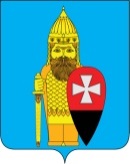 АДМИНИСТРАЦИЯ ПОСЕЛЕНИЯ ВОРОНОВСКОЕ В ГОРОДЕ МОСКВЕ ПОСТАНОВЛЕНИЕ05.07.2016 года № 46Об утверждении отчета об исполнении бюджета поселения Вороновское  за 1 полугодие 2016 года В соответствии со ст. 9 Бюджетного кодекса Российской Федерации, решением Совета депутатов поселения Вороновское от 24.10.2013г. № 07/02 «Об утверждении положения о бюджетном процессе в поселении Вороновское в городе Москве» рассмотрев проект отчёта об исполнении бюджета поселения Вороновское за 1 полугодие 2016 годаПОСТАНОВЛЯЮ:Утвердить отчет об исполнении бюджета поселения Вороновское за 1 полугодие 2016 г. со следующими показателями: отчет об исполнении доходов бюджета поселения Вороновское по кодам классификации доходов бюджета за 1 полугодие 2016 года (приложение № 1).отчет об исполнении бюджета поселения Вороновское по ведомственной структуре расходов бюджета за 1 полугодие 2016 года (приложение № 2).отчет об исполнении расходов бюджета поселения Вороновское  по разделам и подразделам классификации расходов бюджета за 1 полугодие 2016 года. (приложение № 3).отчет об источниках финансирования дефицита поселения Вороновское по кодам классификации источников финансирования дефицита бюджета за 1 полугодие 2016 года  (приложение № 4).2. Принять к сведению информацию о численности муниципальных служащих органов местного самоуправления, работников муниципальных учреждений с указанием фактических затрат на их содержание за 1 полугодие 2016 года (приложение № 5).3.   Опубликовать и разместить на официальном сайте администрации поселения Вороновское в информационно-телекоммуникационной сети «Интернет».Контроль  за исполнением настоящего Постановления оставляю за собой.Глава администрации  поселения Вороновское                     		 Е.П. ИвановПриложение 1к Постановлению администрациипоселения Вороновское«Об утверждении отчета об исполнении бюджетапоселения Вороновское за 1 полугодие 2016 года№ 46 от 05.07.2016 г.Отчет
об исполнении доходов бюджета поселения Вороновское по кодам классификации доходов бюджета за  1 полугодие 2016 годаОтчет
об исполнении доходов бюджета поселения Вороновское по кодам классификации доходов бюджета за  1 полугодие 2016 годаОтчет
об исполнении доходов бюджета поселения Вороновское по кодам классификации доходов бюджета за  1 полугодие 2016 годаОтчет
об исполнении доходов бюджета поселения Вороновское по кодам классификации доходов бюджета за  1 полугодие 2016 годаОтчет
об исполнении доходов бюджета поселения Вороновское по кодам классификации доходов бюджета за  1 полугодие 2016 годаОтчет
об исполнении доходов бюджета поселения Вороновское по кодам классификации доходов бюджета за  1 полугодие 2016 годаОтчет
об исполнении доходов бюджета поселения Вороновское по кодам классификации доходов бюджета за  1 полугодие 2016 годаОтчет
об исполнении доходов бюджета поселения Вороновское по кодам классификации доходов бюджета за  1 полугодие 2016 годаОтчет
об исполнении доходов бюджета поселения Вороновское по кодам классификации доходов бюджета за  1 полугодие 2016 годаОтчет
об исполнении доходов бюджета поселения Вороновское по кодам классификации доходов бюджета за  1 полугодие 2016 годаОтчет
об исполнении доходов бюджета поселения Вороновское по кодам классификации доходов бюджета за  1 полугодие 2016 годаОтчет
об исполнении доходов бюджета поселения Вороновское по кодам классификации доходов бюджета за  1 полугодие 2016 годаОтчет
об исполнении доходов бюджета поселения Вороновское по кодам классификации доходов бюджета за  1 полугодие 2016 годаОтчет
об исполнении доходов бюджета поселения Вороновское по кодам классификации доходов бюджета за  1 полугодие 2016 годаОтчет
об исполнении доходов бюджета поселения Вороновское по кодам классификации доходов бюджета за  1 полугодие 2016 годаОтчет
об исполнении доходов бюджета поселения Вороновское по кодам классификации доходов бюджета за  1 полугодие 2016 годаОтчет
об исполнении доходов бюджета поселения Вороновское по кодам классификации доходов бюджета за  1 полугодие 2016 годаОтчет
об исполнении доходов бюджета поселения Вороновское по кодам классификации доходов бюджета за  1 полугодие 2016 годаОтчет
об исполнении доходов бюджета поселения Вороновское по кодам классификации доходов бюджета за  1 полугодие 2016 годаОтчет
об исполнении доходов бюджета поселения Вороновское по кодам классификации доходов бюджета за  1 полугодие 2016 годаОтчет
об исполнении доходов бюджета поселения Вороновское по кодам классификации доходов бюджета за  1 полугодие 2016 годаОтчет
об исполнении доходов бюджета поселения Вороновское по кодам классификации доходов бюджета за  1 полугодие 2016 годаОтчет
об исполнении доходов бюджета поселения Вороновское по кодам классификации доходов бюджета за  1 полугодие 2016 годаОтчет
об исполнении доходов бюджета поселения Вороновское по кодам классификации доходов бюджета за  1 полугодие 2016 годаОтчет
об исполнении доходов бюджета поселения Вороновское по кодам классификации доходов бюджета за  1 полугодие 2016 годаОтчет
об исполнении доходов бюджета поселения Вороновское по кодам классификации доходов бюджета за  1 полугодие 2016 годаОтчет
об исполнении доходов бюджета поселения Вороновское по кодам классификации доходов бюджета за  1 полугодие 2016 годаОтчет
об исполнении доходов бюджета поселения Вороновское по кодам классификации доходов бюджета за  1 полугодие 2016 годаОтчет
об исполнении доходов бюджета поселения Вороновское по кодам классификации доходов бюджета за  1 полугодие 2016 годаОтчет
об исполнении доходов бюджета поселения Вороновское по кодам классификации доходов бюджета за  1 полугодие 2016 годаНаименование показателейНаименование показателейНаименование показателейНаименование показателейНаименование показателейНаименование показателейНаименование показателейНаименование показателейАдминистраторАдминистраторАдминистраторАдминистраторАдминистраторАдминистраторГруппа Подгруппа Статья Подстатья Элемент ПрограммаГруппа Подгруппа Статья Подстатья Элемент ПрограммаГруппа Подгруппа Статья Подстатья Элемент ПрограммаГруппа Подгруппа Статья Подстатья Элемент ПрограммаГруппа Подгруппа Статья Подстатья Элемент ПрограммаЭкономическая классификацияЭкономическая классификацияЭкономическая классификацияУтвержденный план, тыс. руб.Утвержденный план, тыс. руб.Утвержденный план, тыс. руб.Исполнено за 1 полугодие 2016 года, тыс. руб.Исполнено за 1 полугодие 2016 года, тыс. руб.%  исполнения к утвержденному плану%  исполнения к утвержденному плану%  исполнения к утвержденному плану111111112222223333344455566777ДОХОДЫ БЮДЖЕТА - ИТОГОДОХОДЫ БЮДЖЕТА - ИТОГОДОХОДЫ БЮДЖЕТА - ИТОГОДОХОДЫ БЮДЖЕТА - ИТОГОДОХОДЫ БЮДЖЕТА - ИТОГОДОХОДЫ БЮДЖЕТА - ИТОГОДОХОДЫ БЮДЖЕТА - ИТОГОДОХОДЫ БЮДЖЕТА - ИТОГО000000000000000000 8 50 00000 00 0000 8 50 00000 00 0000 8 50 00000 00 0000 8 50 00000 00 0000 8 50 00000 00 0000272 332,3272 332,3272 332,3110 314,7110 314,740,5140,5140,51Налог на доходы физических лиц (по нормативу, установленному БК РФ 10%)Налог на доходы физических лиц (по нормативу, установленному БК РФ 10%)Налог на доходы физических лиц (по нормативу, установленному БК РФ 10%)Налог на доходы физических лиц (по нормативу, установленному БК РФ 10%)Налог на доходы физических лиц (по нормативу, установленному БК РФ 10%)Налог на доходы физических лиц (по нормативу, установленному БК РФ 10%)Налог на доходы физических лиц (по нормативу, установленному БК РФ 10%)Налог на доходы физических лиц (по нормативу, установленному БК РФ 10%)1821821821821821821 01 02000 01 0000 1 01 02000 01 0000 1 01 02000 01 0000 1 01 02000 01 0000 1 01 02000 01 0000 11011011025 368,9025 368,9025 368,9014 643,714 643,757,7257,7257,72Доходы от уплаты акцизов на дизельное топливо, подлежащие распределению между бюджетами субъектов Российской Федерации и местными бюджетами с учетом установленных дифференцированных нормативов отчислений в местные бюджетыДоходы от уплаты акцизов на дизельное топливо, подлежащие распределению между бюджетами субъектов Российской Федерации и местными бюджетами с учетом установленных дифференцированных нормативов отчислений в местные бюджетыДоходы от уплаты акцизов на дизельное топливо, подлежащие распределению между бюджетами субъектов Российской Федерации и местными бюджетами с учетом установленных дифференцированных нормативов отчислений в местные бюджетыДоходы от уплаты акцизов на дизельное топливо, подлежащие распределению между бюджетами субъектов Российской Федерации и местными бюджетами с учетом установленных дифференцированных нормативов отчислений в местные бюджетыДоходы от уплаты акцизов на дизельное топливо, подлежащие распределению между бюджетами субъектов Российской Федерации и местными бюджетами с учетом установленных дифференцированных нормативов отчислений в местные бюджетыДоходы от уплаты акцизов на дизельное топливо, подлежащие распределению между бюджетами субъектов Российской Федерации и местными бюджетами с учетом установленных дифференцированных нормативов отчислений в местные бюджетыДоходы от уплаты акцизов на дизельное топливо, подлежащие распределению между бюджетами субъектов Российской Федерации и местными бюджетами с учетом установленных дифференцированных нормативов отчислений в местные бюджетыДоходы от уплаты акцизов на дизельное топливо, подлежащие распределению между бюджетами субъектов Российской Федерации и местными бюджетами с учетом установленных дифференцированных нормативов отчислений в местные бюджеты1001001001001001001 03 02230 01 0000 1 03 02230 01 0000 1 03 02230 01 0000 1 03 02230 01 0000 1 03 02230 01 0000 1101101105 830,405 830,405 830,401 431,01 431,024,5424,5424,54Доходы от уплаты акцизов на моторные масла для дизельных и (или) карбюраторных (инжекторных) двигателей, подлежащие распределению между бюджетами субъектов Российской Федерации и местными бюджетами с учетом установленных дифференцированных нормативов отчислений в местные бюджетыДоходы от уплаты акцизов на моторные масла для дизельных и (или) карбюраторных (инжекторных) двигателей, подлежащие распределению между бюджетами субъектов Российской Федерации и местными бюджетами с учетом установленных дифференцированных нормативов отчислений в местные бюджетыДоходы от уплаты акцизов на моторные масла для дизельных и (или) карбюраторных (инжекторных) двигателей, подлежащие распределению между бюджетами субъектов Российской Федерации и местными бюджетами с учетом установленных дифференцированных нормативов отчислений в местные бюджетыДоходы от уплаты акцизов на моторные масла для дизельных и (или) карбюраторных (инжекторных) двигателей, подлежащие распределению между бюджетами субъектов Российской Федерации и местными бюджетами с учетом установленных дифференцированных нормативов отчислений в местные бюджетыДоходы от уплаты акцизов на моторные масла для дизельных и (или) карбюраторных (инжекторных) двигателей, подлежащие распределению между бюджетами субъектов Российской Федерации и местными бюджетами с учетом установленных дифференцированных нормативов отчислений в местные бюджетыДоходы от уплаты акцизов на моторные масла для дизельных и (или) карбюраторных (инжекторных) двигателей, подлежащие распределению между бюджетами субъектов Российской Федерации и местными бюджетами с учетом установленных дифференцированных нормативов отчислений в местные бюджетыДоходы от уплаты акцизов на моторные масла для дизельных и (или) карбюраторных (инжекторных) двигателей, подлежащие распределению между бюджетами субъектов Российской Федерации и местными бюджетами с учетом установленных дифференцированных нормативов отчислений в местные бюджетыДоходы от уплаты акцизов на моторные масла для дизельных и (или) карбюраторных (инжекторных) двигателей, подлежащие распределению между бюджетами субъектов Российской Федерации и местными бюджетами с учетом установленных дифференцированных нормативов отчислений в местные бюджеты1001001001001001001 03 02240 01 0000 1 03 02240 01 0000 1 03 02240 01 0000 1 03 02240 01 0000 1 03 02240 01 0000 110110110101,80101,80101,8023,623,623,1823,1823,18Доходы от уплаты акцизов на автомобильный бензин, производимый на территории Российской Федерации, подлежащие распределению между бюджетами субъектов Российской Федерации и местными бюджетами с учетом установленных дифференцированных нормативов отчислений в местные бюджетыДоходы от уплаты акцизов на автомобильный бензин, производимый на территории Российской Федерации, подлежащие распределению между бюджетами субъектов Российской Федерации и местными бюджетами с учетом установленных дифференцированных нормативов отчислений в местные бюджетыДоходы от уплаты акцизов на автомобильный бензин, производимый на территории Российской Федерации, подлежащие распределению между бюджетами субъектов Российской Федерации и местными бюджетами с учетом установленных дифференцированных нормативов отчислений в местные бюджетыДоходы от уплаты акцизов на автомобильный бензин, производимый на территории Российской Федерации, подлежащие распределению между бюджетами субъектов Российской Федерации и местными бюджетами с учетом установленных дифференцированных нормативов отчислений в местные бюджетыДоходы от уплаты акцизов на автомобильный бензин, производимый на территории Российской Федерации, подлежащие распределению между бюджетами субъектов Российской Федерации и местными бюджетами с учетом установленных дифференцированных нормативов отчислений в местные бюджетыДоходы от уплаты акцизов на автомобильный бензин, производимый на территории Российской Федерации, подлежащие распределению между бюджетами субъектов Российской Федерации и местными бюджетами с учетом установленных дифференцированных нормативов отчислений в местные бюджетыДоходы от уплаты акцизов на автомобильный бензин, производимый на территории Российской Федерации, подлежащие распределению между бюджетами субъектов Российской Федерации и местными бюджетами с учетом установленных дифференцированных нормативов отчислений в местные бюджетыДоходы от уплаты акцизов на автомобильный бензин, производимый на территории Российской Федерации, подлежащие распределению между бюджетами субъектов Российской Федерации и местными бюджетами с учетом установленных дифференцированных нормативов отчислений в местные бюджеты1001001001001001001 03 02250 01 0000 1 03 02250 01 0000 1 03 02250 01 0000 1 03 02250 01 0000 1 03 02250 01 0000 1101101109 197,309 197,309 197,302 978,02 978,032,3832,3832,38Доходы от уплаты акцизов на прямогонный бензин, производимый на территории Российской Федерации, подлежащие распределению между бюджетами субъектов Российской Федерации и местными бюджетами с учетом установленных дифференцированных нормативов отчислений в местные бюджетыДоходы от уплаты акцизов на прямогонный бензин, производимый на территории Российской Федерации, подлежащие распределению между бюджетами субъектов Российской Федерации и местными бюджетами с учетом установленных дифференцированных нормативов отчислений в местные бюджетыДоходы от уплаты акцизов на прямогонный бензин, производимый на территории Российской Федерации, подлежащие распределению между бюджетами субъектов Российской Федерации и местными бюджетами с учетом установленных дифференцированных нормативов отчислений в местные бюджетыДоходы от уплаты акцизов на прямогонный бензин, производимый на территории Российской Федерации, подлежащие распределению между бюджетами субъектов Российской Федерации и местными бюджетами с учетом установленных дифференцированных нормативов отчислений в местные бюджетыДоходы от уплаты акцизов на прямогонный бензин, производимый на территории Российской Федерации, подлежащие распределению между бюджетами субъектов Российской Федерации и местными бюджетами с учетом установленных дифференцированных нормативов отчислений в местные бюджетыДоходы от уплаты акцизов на прямогонный бензин, производимый на территории Российской Федерации, подлежащие распределению между бюджетами субъектов Российской Федерации и местными бюджетами с учетом установленных дифференцированных нормативов отчислений в местные бюджетыДоходы от уплаты акцизов на прямогонный бензин, производимый на территории Российской Федерации, подлежащие распределению между бюджетами субъектов Российской Федерации и местными бюджетами с учетом установленных дифференцированных нормативов отчислений в местные бюджетыДоходы от уплаты акцизов на прямогонный бензин, производимый на территории Российской Федерации, подлежащие распределению между бюджетами субъектов Российской Федерации и местными бюджетами с учетом установленных дифференцированных нормативов отчислений в местные бюджеты1001001001001001001 03 02260 01 0000 1 03 02260 01 0000 1 03 02260 01 0000 1 03 02260 01 0000 1 03 02260 01 0000 110110110116,80116,80116,80-225,3-225,3-192,89-192,89-192,89Единый сельскохозяйственный налогЕдиный сельскохозяйственный налогЕдиный сельскохозяйственный налогЕдиный сельскохозяйственный налогЕдиный сельскохозяйственный налогЕдиный сельскохозяйственный налогЕдиный сельскохозяйственный налогЕдиный сельскохозяйственный налог1821821821821821821 05 03000 01 0000 1 05 03000 01 0000 1 05 03000 01 0000 1 05 03000 01 0000 1 05 03000 01 0000 1101101102,002,002,0019,419,4970,00970,00970,00Налог на имущество физических лиц, взимаемый по ставкам, применяемый к объектам налогообложения, расположенным в границах внутригородских муниципальных образований городов федерального значения Налог на имущество физических лиц, взимаемый по ставкам, применяемый к объектам налогообложения, расположенным в границах внутригородских муниципальных образований городов федерального значения Налог на имущество физических лиц, взимаемый по ставкам, применяемый к объектам налогообложения, расположенным в границах внутригородских муниципальных образований городов федерального значения Налог на имущество физических лиц, взимаемый по ставкам, применяемый к объектам налогообложения, расположенным в границах внутригородских муниципальных образований городов федерального значения Налог на имущество физических лиц, взимаемый по ставкам, применяемый к объектам налогообложения, расположенным в границах внутригородских муниципальных образований городов федерального значения Налог на имущество физических лиц, взимаемый по ставкам, применяемый к объектам налогообложения, расположенным в границах внутригородских муниципальных образований городов федерального значения Налог на имущество физических лиц, взимаемый по ставкам, применяемый к объектам налогообложения, расположенным в границах внутригородских муниципальных образований городов федерального значения Налог на имущество физических лиц, взимаемый по ставкам, применяемый к объектам налогообложения, расположенным в границах внутригородских муниципальных образований городов федерального значения 1821821821821821821 06 01010 03 0000 1 06 01010 03 0000 1 06 01010 03 0000 1 06 01010 03 0000 1 06 01010 03 0000 1101101104 618,904 618,904 618,90726,4726,415,7315,7315,73Земельный налог, взимаемый по ставкам, установленным в соответствии с подпунктом 1 пункта 1 статьи 394 Налогового кодекса РФ и применяемым к объектам налогообложения, расположенным в границах внутригородских муниципальных образований городов федерального значения Земельный налог, взимаемый по ставкам, установленным в соответствии с подпунктом 1 пункта 1 статьи 394 Налогового кодекса РФ и применяемым к объектам налогообложения, расположенным в границах внутригородских муниципальных образований городов федерального значения Земельный налог, взимаемый по ставкам, установленным в соответствии с подпунктом 1 пункта 1 статьи 394 Налогового кодекса РФ и применяемым к объектам налогообложения, расположенным в границах внутригородских муниципальных образований городов федерального значения Земельный налог, взимаемый по ставкам, установленным в соответствии с подпунктом 1 пункта 1 статьи 394 Налогового кодекса РФ и применяемым к объектам налогообложения, расположенным в границах внутригородских муниципальных образований городов федерального значения Земельный налог, взимаемый по ставкам, установленным в соответствии с подпунктом 1 пункта 1 статьи 394 Налогового кодекса РФ и применяемым к объектам налогообложения, расположенным в границах внутригородских муниципальных образований городов федерального значения Земельный налог, взимаемый по ставкам, установленным в соответствии с подпунктом 1 пункта 1 статьи 394 Налогового кодекса РФ и применяемым к объектам налогообложения, расположенным в границах внутригородских муниципальных образований городов федерального значения Земельный налог, взимаемый по ставкам, установленным в соответствии с подпунктом 1 пункта 1 статьи 394 Налогового кодекса РФ и применяемым к объектам налогообложения, расположенным в границах внутригородских муниципальных образований городов федерального значения Земельный налог, взимаемый по ставкам, установленным в соответствии с подпунктом 1 пункта 1 статьи 394 Налогового кодекса РФ и применяемым к объектам налогообложения, расположенным в границах внутригородских муниципальных образований городов федерального значения 1821821821821821821 06 06011 03 0000 1 06 06011 03 0000 1 06 06011 03 0000 1 06 06011 03 0000 1 06 06011 03 0000 11011011092 009,8092 009,8092 009,8063 993,663 993,669,5569,5569,55Доходы, получаемые в виде арендной платы, а также средства от продажи права на заключение договоров аренды за земли, находящиеся в собственности внутригородских муниципальных образований городов федерального значения   (за исключением имущества муниципальных автономных учреждений)Доходы, получаемые в виде арендной платы, а также средства от продажи права на заключение договоров аренды за земли, находящиеся в собственности внутригородских муниципальных образований городов федерального значения   (за исключением имущества муниципальных автономных учреждений)Доходы, получаемые в виде арендной платы, а также средства от продажи права на заключение договоров аренды за земли, находящиеся в собственности внутригородских муниципальных образований городов федерального значения   (за исключением имущества муниципальных автономных учреждений)Доходы, получаемые в виде арендной платы, а также средства от продажи права на заключение договоров аренды за земли, находящиеся в собственности внутригородских муниципальных образований городов федерального значения   (за исключением имущества муниципальных автономных учреждений)Доходы, получаемые в виде арендной платы, а также средства от продажи права на заключение договоров аренды за земли, находящиеся в собственности внутригородских муниципальных образований городов федерального значения   (за исключением имущества муниципальных автономных учреждений)Доходы, получаемые в виде арендной платы, а также средства от продажи права на заключение договоров аренды за земли, находящиеся в собственности внутригородских муниципальных образований городов федерального значения   (за исключением имущества муниципальных автономных учреждений)Доходы, получаемые в виде арендной платы, а также средства от продажи права на заключение договоров аренды за земли, находящиеся в собственности внутригородских муниципальных образований городов федерального значения   (за исключением имущества муниципальных автономных учреждений)Доходы, получаемые в виде арендной платы, а также средства от продажи права на заключение договоров аренды за земли, находящиеся в собственности внутригородских муниципальных образований городов федерального значения   (за исключением имущества муниципальных автономных учреждений)0710710710710710711 11 05011 02 8001 1 11 05011 02 8001 1 11 05011 02 8001 1 11 05011 02 8001 1 11 05011 02 8001 1201201204 123,204 123,204 123,20640,5640,515,5315,5315,53Доходы от сдачи в аренду имущества, находящегося в оперативном управлении органов управления внутригородских муниципальных образований городов федерального значения   и созданных ими учреждений (за исключением  имущества муниципальных автономных учреждений)Доходы от сдачи в аренду имущества, находящегося в оперативном управлении органов управления внутригородских муниципальных образований городов федерального значения   и созданных ими учреждений (за исключением  имущества муниципальных автономных учреждений)Доходы от сдачи в аренду имущества, находящегося в оперативном управлении органов управления внутригородских муниципальных образований городов федерального значения   и созданных ими учреждений (за исключением  имущества муниципальных автономных учреждений)Доходы от сдачи в аренду имущества, находящегося в оперативном управлении органов управления внутригородских муниципальных образований городов федерального значения   и созданных ими учреждений (за исключением  имущества муниципальных автономных учреждений)Доходы от сдачи в аренду имущества, находящегося в оперативном управлении органов управления внутригородских муниципальных образований городов федерального значения   и созданных ими учреждений (за исключением  имущества муниципальных автономных учреждений)Доходы от сдачи в аренду имущества, находящегося в оперативном управлении органов управления внутригородских муниципальных образований городов федерального значения   и созданных ими учреждений (за исключением  имущества муниципальных автономных учреждений)Доходы от сдачи в аренду имущества, находящегося в оперативном управлении органов управления внутригородских муниципальных образований городов федерального значения   и созданных ими учреждений (за исключением  имущества муниципальных автономных учреждений)Доходы от сдачи в аренду имущества, находящегося в оперативном управлении органов управления внутригородских муниципальных образований городов федерального значения   и созданных ими учреждений (за исключением  имущества муниципальных автономных учреждений)9009009009009009001 11 05033 03 0000 1 11 05033 03 0000 1 11 05033 03 0000 1 11 05033 03 0000 1 11 05033 03 0000 1201201202 335,602 335,602 335,601 057,21 057,245,2645,2645,26Прочие поступления от использования имуществаПрочие поступления от использования имуществаПрочие поступления от использования имуществаПрочие поступления от использования имуществаПрочие поступления от использования имуществаПрочие поступления от использования имуществаПрочие поступления от использования имуществаПрочие поступления от использования имущества9009009009009009001 11 09043 03 00001 11 09043 03 00001 11 09043 03 00001 11 09043 03 00001 11 09043 03 000012012012044,544,50,000,000,00Субсидии бюджетам внутригородских муниципальных образований городов федерального значения   на проведение капитального ремонта многоквартирных домовСубсидии бюджетам внутригородских муниципальных образований городов федерального значения   на проведение капитального ремонта многоквартирных домовСубсидии бюджетам внутригородских муниципальных образований городов федерального значения   на проведение капитального ремонта многоквартирных домовСубсидии бюджетам внутригородских муниципальных образований городов федерального значения   на проведение капитального ремонта многоквартирных домовСубсидии бюджетам внутригородских муниципальных образований городов федерального значения   на проведение капитального ремонта многоквартирных домовСубсидии бюджетам внутригородских муниципальных образований городов федерального значения   на проведение капитального ремонта многоквартирных домовСубсидии бюджетам внутригородских муниципальных образований городов федерального значения   на проведение капитального ремонта многоквартирных домовСубсидии бюджетам внутригородских муниципальных образований городов федерального значения   на проведение капитального ремонта многоквартирных домов9009009009009009002 02 02109 03 0001 2 02 02109 03 0001 2 02 02109 03 0001 2 02 02109 03 0001 2 02 02109 03 0001 15115115113 800,013 800,013 800,00,000,000,00Прочие субсидии бюджетам внутригородских муниципальных образований городов федерального значения   (на  ремонт объектов дорожного хозяйства)Прочие субсидии бюджетам внутригородских муниципальных образований городов федерального значения   (на  ремонт объектов дорожного хозяйства)Прочие субсидии бюджетам внутригородских муниципальных образований городов федерального значения   (на  ремонт объектов дорожного хозяйства)Прочие субсидии бюджетам внутригородских муниципальных образований городов федерального значения   (на  ремонт объектов дорожного хозяйства)Прочие субсидии бюджетам внутригородских муниципальных образований городов федерального значения   (на  ремонт объектов дорожного хозяйства)Прочие субсидии бюджетам внутригородских муниципальных образований городов федерального значения   (на  ремонт объектов дорожного хозяйства)Прочие субсидии бюджетам внутригородских муниципальных образований городов федерального значения   (на  ремонт объектов дорожного хозяйства)Прочие субсидии бюджетам внутригородских муниципальных образований городов федерального значения   (на  ремонт объектов дорожного хозяйства)9009009009009009002 02 02999 03 0007 2 02 02999 03 0007 2 02 02999 03 0007 2 02 02999 03 0007 2 02 02999 03 0007 15115115116 100,016 100,016 100,00,000,000,00Прочие субсидии бюджетам внутригородских муниципальных образований городов федерального значения   на содержание объектов дорожного хозяйстваПрочие субсидии бюджетам внутригородских муниципальных образований городов федерального значения   на содержание объектов дорожного хозяйстваПрочие субсидии бюджетам внутригородских муниципальных образований городов федерального значения   на содержание объектов дорожного хозяйстваПрочие субсидии бюджетам внутригородских муниципальных образований городов федерального значения   на содержание объектов дорожного хозяйстваПрочие субсидии бюджетам внутригородских муниципальных образований городов федерального значения   на содержание объектов дорожного хозяйстваПрочие субсидии бюджетам внутригородских муниципальных образований городов федерального значения   на содержание объектов дорожного хозяйстваПрочие субсидии бюджетам внутригородских муниципальных образований городов федерального значения   на содержание объектов дорожного хозяйстваПрочие субсидии бюджетам внутригородских муниципальных образований городов федерального значения   на содержание объектов дорожного хозяйства9009009009009009002 02 02999 03 0008 2 02 02999 03 0008 2 02 02999 03 0008 2 02 02999 03 0008 2 02 02999 03 0008 15115115155 728,355 728,355 728,320 998,420 998,437,6837,6837,68Прочие субсидии бюджетам внутригородских муниципальных образований городов федерального значения   на  благоустройство территории жилой застройкиПрочие субсидии бюджетам внутригородских муниципальных образований городов федерального значения   на  благоустройство территории жилой застройкиПрочие субсидии бюджетам внутригородских муниципальных образований городов федерального значения   на  благоустройство территории жилой застройкиПрочие субсидии бюджетам внутригородских муниципальных образований городов федерального значения   на  благоустройство территории жилой застройкиПрочие субсидии бюджетам внутригородских муниципальных образований городов федерального значения   на  благоустройство территории жилой застройкиПрочие субсидии бюджетам внутригородских муниципальных образований городов федерального значения   на  благоустройство территории жилой застройкиПрочие субсидии бюджетам внутригородских муниципальных образований городов федерального значения   на  благоустройство территории жилой застройкиПрочие субсидии бюджетам внутригородских муниципальных образований городов федерального значения   на  благоустройство территории жилой застройки9009009009009009002 02 02999 03 0009 2 02 02999 03 0009 2 02 02999 03 0009 2 02 02999 03 0009 2 02 02999 03 0009 15115115140 086,440 086,440 086,47 812,67 812,619,4919,4919,49Субсидия на софинансирование расходных обязательств, возникающих при выполнении полномочий органов местного самоуправления по вопросам местного значения на разметку объектов дорожного хозяйстваСубсидия на софинансирование расходных обязательств, возникающих при выполнении полномочий органов местного самоуправления по вопросам местного значения на разметку объектов дорожного хозяйстваСубсидия на софинансирование расходных обязательств, возникающих при выполнении полномочий органов местного самоуправления по вопросам местного значения на разметку объектов дорожного хозяйстваСубсидия на софинансирование расходных обязательств, возникающих при выполнении полномочий органов местного самоуправления по вопросам местного значения на разметку объектов дорожного хозяйстваСубсидия на софинансирование расходных обязательств, возникающих при выполнении полномочий органов местного самоуправления по вопросам местного значения на разметку объектов дорожного хозяйстваСубсидия на софинансирование расходных обязательств, возникающих при выполнении полномочий органов местного самоуправления по вопросам местного значения на разметку объектов дорожного хозяйстваСубсидия на софинансирование расходных обязательств, возникающих при выполнении полномочий органов местного самоуправления по вопросам местного значения на разметку объектов дорожного хозяйстваСубсидия на софинансирование расходных обязательств, возникающих при выполнении полномочий органов местного самоуправления по вопросам местного значения на разметку объектов дорожного хозяйства9009009009009009002 02 02999 03 0014 2 02 02999 03 0014 2 02 02999 03 0014 2 02 02999 03 0014 2 02 02999 03 0014 1511511512 000,02 000,02 000,00,000,000,00Субвенции бюджетам внутригородских муниципальных образований городов федерального значения  на осуществление первичного воинского учета на территориях, где отсутствуют военные комиссариатыСубвенции бюджетам внутригородских муниципальных образований городов федерального значения  на осуществление первичного воинского учета на территориях, где отсутствуют военные комиссариатыСубвенции бюджетам внутригородских муниципальных образований городов федерального значения  на осуществление первичного воинского учета на территориях, где отсутствуют военные комиссариатыСубвенции бюджетам внутригородских муниципальных образований городов федерального значения  на осуществление первичного воинского учета на территориях, где отсутствуют военные комиссариатыСубвенции бюджетам внутригородских муниципальных образований городов федерального значения  на осуществление первичного воинского учета на территориях, где отсутствуют военные комиссариатыСубвенции бюджетам внутригородских муниципальных образований городов федерального значения  на осуществление первичного воинского учета на территориях, где отсутствуют военные комиссариатыСубвенции бюджетам внутригородских муниципальных образований городов федерального значения  на осуществление первичного воинского учета на территориях, где отсутствуют военные комиссариатыСубвенции бюджетам внутригородских муниципальных образований городов федерального значения  на осуществление первичного воинского учета на территориях, где отсутствуют военные комиссариаты9009009009009009002 02 03015 03 0000 2 02 03015 03 0000 2 02 03015 03 0000 2 02 03015 03 0000 2 02 03015 03 0000 151151151912,90912,90912,90443,7443,748,6048,6048,60Возврат остатков субсидий, субвенций и иных межбюджетных трансфертов, имеющих целевое назначение, прошлых лет из бюджетов внутригородских муниципальных образований городов федерального значения Возврат остатков субсидий, субвенций и иных межбюджетных трансфертов, имеющих целевое назначение, прошлых лет из бюджетов внутригородских муниципальных образований городов федерального значения Возврат остатков субсидий, субвенций и иных межбюджетных трансфертов, имеющих целевое назначение, прошлых лет из бюджетов внутригородских муниципальных образований городов федерального значения Возврат остатков субсидий, субвенций и иных межбюджетных трансфертов, имеющих целевое назначение, прошлых лет из бюджетов внутригородских муниципальных образований городов федерального значения Возврат остатков субсидий, субвенций и иных межбюджетных трансфертов, имеющих целевое назначение, прошлых лет из бюджетов внутригородских муниципальных образований городов федерального значения Возврат остатков субсидий, субвенций и иных межбюджетных трансфертов, имеющих целевое назначение, прошлых лет из бюджетов внутригородских муниципальных образований городов федерального значения Возврат остатков субсидий, субвенций и иных межбюджетных трансфертов, имеющих целевое назначение, прошлых лет из бюджетов внутригородских муниципальных образований городов федерального значения Возврат остатков субсидий, субвенций и иных межбюджетных трансфертов, имеющих целевое назначение, прошлых лет из бюджетов внутригородских муниципальных образований городов федерального значения 9009009009009009002 19 03000 03 00002 19 03000 03 00002 19 03000 03 00002 19 03000 03 00002 19 03000 03 0000151151151-4 272,60-4 272,60000Приложение 2Приложение 2Приложение 2Приложение 2Приложение 2Приложение 2Приложение 2Приложение 2Приложение 2Приложение 2Приложение 2Приложение 2Приложение 2Приложение 2Приложение 2Приложение 2Приложение 2Приложение 2Приложение 2Приложение 2к Постановлению администрациик Постановлению администрациик Постановлению администрациик Постановлению администрациик Постановлению администрациик Постановлению администрациик Постановлению администрациик Постановлению администрациик Постановлению администрациик Постановлению администрациик Постановлению администрациик Постановлению администрациик Постановлению администрациик Постановлению администрации поселения Вороновское поселения Вороновское поселения Вороновское поселения Вороновское поселения Вороновское поселения Вороновское поселения Вороновское поселения Вороновское поселения Вороновское поселения Вороновское поселения Вороновское поселения Вороновское поселения Вороновское поселения Вороновское поселения Вороновское поселения Вороновское поселения Вороновское поселения Вороновское поселения Вороновское поселения Вороновское"Об утверждении отчета об исполнении бюджета "Об утверждении отчета об исполнении бюджета "Об утверждении отчета об исполнении бюджета "Об утверждении отчета об исполнении бюджета "Об утверждении отчета об исполнении бюджета "Об утверждении отчета об исполнении бюджета "Об утверждении отчета об исполнении бюджета "Об утверждении отчета об исполнении бюджета "Об утверждении отчета об исполнении бюджета "Об утверждении отчета об исполнении бюджета "Об утверждении отчета об исполнении бюджета "Об утверждении отчета об исполнении бюджета "Об утверждении отчета об исполнении бюджета "Об утверждении отчета об исполнении бюджета "Об утверждении отчета об исполнении бюджета "Об утверждении отчета об исполнении бюджета "Об утверждении отчета об исполнении бюджета "Об утверждении отчета об исполнении бюджета "Об утверждении отчета об исполнении бюджета "Об утверждении отчета об исполнении бюджета поселения Вороновское за 1 полугодие 2016 года"поселения Вороновское за 1 полугодие 2016 года"поселения Вороновское за 1 полугодие 2016 года"поселения Вороновское за 1 полугодие 2016 года"поселения Вороновское за 1 полугодие 2016 года"поселения Вороновское за 1 полугодие 2016 года"поселения Вороновское за 1 полугодие 2016 года"поселения Вороновское за 1 полугодие 2016 года"поселения Вороновское за 1 полугодие 2016 года"поселения Вороновское за 1 полугодие 2016 года"поселения Вороновское за 1 полугодие 2016 года"поселения Вороновское за 1 полугодие 2016 года"поселения Вороновское за 1 полугодие 2016 года"поселения Вороновское за 1 полугодие 2016 года"поселения Вороновское за 1 полугодие 2016 года"поселения Вороновское за 1 полугодие 2016 года"поселения Вороновское за 1 полугодие 2016 года"поселения Вороновское за 1 полугодие 2016 года"поселения Вороновское за 1 полугодие 2016 года"поселения Вороновское за 1 полугодие 2016 года"№ 46 от 05.07.2016 г.№ 46 от 05.07.2016 г.№ 46 от 05.07.2016 г.№ 46 от 05.07.2016 г.№ 46 от 05.07.2016 г.№ 46 от 05.07.2016 г.№ 46 от 05.07.2016 г.№ 46 от 05.07.2016 г.№ 46 от 05.07.2016 г.№ 46 от 05.07.2016 г.№ 46 от 05.07.2016 г.№ 46 от 05.07.2016 г.№ 46 от 05.07.2016 г.№ 46 от 05.07.2016 г.№ 46 от 05.07.2016 г.№ 46 от 05.07.2016 г.№ 46 от 05.07.2016 г.№ 46 от 05.07.2016 г.№ 46 от 05.07.2016 г.№ 46 от 05.07.2016 г.Отчет об исполнении бюджета поселения Вороновское по ведомственной структуре расходов бюджета  за   1 полугодие 2016 годаОтчет об исполнении бюджета поселения Вороновское по ведомственной структуре расходов бюджета  за   1 полугодие 2016 годаОтчет об исполнении бюджета поселения Вороновское по ведомственной структуре расходов бюджета  за   1 полугодие 2016 годаОтчет об исполнении бюджета поселения Вороновское по ведомственной структуре расходов бюджета  за   1 полугодие 2016 годаОтчет об исполнении бюджета поселения Вороновское по ведомственной структуре расходов бюджета  за   1 полугодие 2016 годаОтчет об исполнении бюджета поселения Вороновское по ведомственной структуре расходов бюджета  за   1 полугодие 2016 годаОтчет об исполнении бюджета поселения Вороновское по ведомственной структуре расходов бюджета  за   1 полугодие 2016 годаОтчет об исполнении бюджета поселения Вороновское по ведомственной структуре расходов бюджета  за   1 полугодие 2016 годаОтчет об исполнении бюджета поселения Вороновское по ведомственной структуре расходов бюджета  за   1 полугодие 2016 годаОтчет об исполнении бюджета поселения Вороновское по ведомственной структуре расходов бюджета  за   1 полугодие 2016 годаОтчет об исполнении бюджета поселения Вороновское по ведомственной структуре расходов бюджета  за   1 полугодие 2016 годаОтчет об исполнении бюджета поселения Вороновское по ведомственной структуре расходов бюджета  за   1 полугодие 2016 годаОтчет об исполнении бюджета поселения Вороновское по ведомственной структуре расходов бюджета  за   1 полугодие 2016 годаОтчет об исполнении бюджета поселения Вороновское по ведомственной структуре расходов бюджета  за   1 полугодие 2016 годаОтчет об исполнении бюджета поселения Вороновское по ведомственной структуре расходов бюджета  за   1 полугодие 2016 годаОтчет об исполнении бюджета поселения Вороновское по ведомственной структуре расходов бюджета  за   1 полугодие 2016 годаОтчет об исполнении бюджета поселения Вороновское по ведомственной структуре расходов бюджета  за   1 полугодие 2016 годаОтчет об исполнении бюджета поселения Вороновское по ведомственной структуре расходов бюджета  за   1 полугодие 2016 годаОтчет об исполнении бюджета поселения Вороновское по ведомственной структуре расходов бюджета  за   1 полугодие 2016 годаОтчет об исполнении бюджета поселения Вороновское по ведомственной структуре расходов бюджета  за   1 полугодие 2016 годаОтчет об исполнении бюджета поселения Вороновское по ведомственной структуре расходов бюджета  за   1 полугодие 2016 годаОтчет об исполнении бюджета поселения Вороновское по ведомственной структуре расходов бюджета  за   1 полугодие 2016 годаОтчет об исполнении бюджета поселения Вороновское по ведомственной структуре расходов бюджета  за   1 полугодие 2016 годаОтчет об исполнении бюджета поселения Вороновское по ведомственной структуре расходов бюджета  за   1 полугодие 2016 годаОтчет об исполнении бюджета поселения Вороновское по ведомственной структуре расходов бюджета  за   1 полугодие 2016 годаОтчет об исполнении бюджета поселения Вороновское по ведомственной структуре расходов бюджета  за   1 полугодие 2016 годаОтчет об исполнении бюджета поселения Вороновское по ведомственной структуре расходов бюджета  за   1 полугодие 2016 годаОтчет об исполнении бюджета поселения Вороновское по ведомственной структуре расходов бюджета  за   1 полугодие 2016 годаОтчет об исполнении бюджета поселения Вороновское по ведомственной структуре расходов бюджета  за   1 полугодие 2016 годаОтчет об исполнении бюджета поселения Вороновское по ведомственной структуре расходов бюджета  за   1 полугодие 2016 годаНаименование КБКНаименование КБКНаименование КБКНаименование КБКГлГлГлГлГлГлГлРЗРЗРЗРЗПРПРКЦСРКЦСРКЦСРКЦСРКВРКВРУтвержденный план, тыс. руб.Утвержденный план, тыс. руб.Утвержденный план, тыс. руб.Исполнено за 1 полугодие 2016 год, тыс. руб.Исполнено за 1 полугодие 2016 год, тыс. руб.Исполнено за 1 полугодие 2016 год, тыс. руб.% исполнения к утвержденному плануАдминистрация поселения Вороновское (4)Администрация поселения Вороновское (4)Администрация поселения Вороновское (4)Администрация поселения Вороновское (4)900900900900900900900314 226,8 314 226,8 314 226,8 77 065,5 77 065,5 77 065,5 24,53ОБЩЕГОСУДАРСТВЕННЫЕ ВОПРОСЫОБЩЕГОСУДАРСТВЕННЫЕ ВОПРОСЫОБЩЕГОСУДАРСТВЕННЫЕ ВОПРОСЫОБЩЕГОСУДАРСТВЕННЫЕ ВОПРОСЫ90090090090090090090001010101000000 0 00 0000000 0 00 0000000 0 00 0000000 0 00 0000000000042 474,2 42 474,2 42 474,2 20 035,9 20 035,9 20 035,9 47,17Функционирование законодательных (представительных) органов государственной властиФункционирование законодательных (представительных) органов государственной властиФункционирование законодательных (представительных) органов государственной властиФункционирование законодательных (представительных) органов государственной власти90090090090090090090001010101030300 0 00 0000000 0 00 0000000 0 00 0000000 0 00 00000000000813,4 813,4 813,4 396,7 396,7 396,7 48,78Депутаты Совета депутатов внутригородского муниципального образованияДепутаты Совета депутатов внутригородского муниципального образованияДепутаты Совета депутатов внутригородского муниципального образованияДепутаты Совета депутатов внутригородского муниципального образования90090090090090090090001010101030331 А 01 0020031 А 01 0020031 А 01 0020031 А 01 00200000000813,4 813,4 813,4 396,7 396,7 396,7 48,78Иные выплаты, за исключением фонда оплаты труда государственных (муниципальных) органов, лицам привлекаемым согласно законодательству для выполнения отдельных полномочийИные выплаты, за исключением фонда оплаты труда государственных (муниципальных) органов, лицам привлекаемым согласно законодательству для выполнения отдельных полномочийИные выплаты, за исключением фонда оплаты труда государственных (муниципальных) органов, лицам привлекаемым согласно законодательству для выполнения отдельных полномочийИные выплаты, за исключением фонда оплаты труда государственных (муниципальных) органов, лицам привлекаемым согласно законодательству для выполнения отдельных полномочий90090090090090090090001010101030331 А 01 0020031 А 01 0020031 А 01 0020031 А 01 00200123123594,0 594,0 594,0 301,9 301,9 301,9 50,82Взносы по обязательному страхованию на выплаты денежного содержания и иные выплаты работникам государственных (муниципальных) органовВзносы по обязательному страхованию на выплаты денежного содержания и иные выплаты работникам государственных (муниципальных) органовВзносы по обязательному страхованию на выплаты денежного содержания и иные выплаты работникам государственных (муниципальных) органовВзносы по обязательному страхованию на выплаты денежного содержания и иные выплаты работникам государственных (муниципальных) органов90090090090090090090001010101030331 А 01 0020031 А 01 0020031 А 01 0020031 А 01 00200129129179,4 179,4 179,4 84,9 84,9 84,9 47,30Прочая закупка товаров, работ и услуг для государственных нуждПрочая закупка товаров, работ и услуг для государственных нуждПрочая закупка товаров, работ и услуг для государственных нуждПрочая закупка товаров, работ и услуг для государственных нужд90090090090090090090001010101030331 А 01 0020031 А 01 0020031 А 01 0020031 А 01 0020024424440,0 40,0 40,0 10,0 10,0 10,0 25,00Функционирование Правительства Российской Федерации, высших исполнительных органовФункционирование Правительства Российской Федерации, высших исполнительных органовФункционирование Правительства Российской Федерации, высших исполнительных органовФункционирование Правительства Российской Федерации, высших исполнительных органов90090090090090090090001010101040400 0 00 0000000 0 00 0000000 0 00 0000000 0 00 0000000000041 289,8 41 289,8 41 289,8 19 617,7 19 617,7 19 617,7 47,51Руководитель администрации / аппарата Совета депутатовРуководитель администрации / аппарата Совета депутатовРуководитель администрации / аппарата Совета депутатовРуководитель администрации / аппарата Совета депутатов90090090090090090090001010101040431 Б 01 0010031 Б 01 0010031 Б 01 0010031 Б 01 001000000001 841,8 1 841,8 1 841,8 820,0 820,0 820,0 44,52Фонд оплаты труда государственных (муниципальных) органовФонд оплаты труда государственных (муниципальных) органовФонд оплаты труда государственных (муниципальных) органовФонд оплаты труда государственных (муниципальных) органов90090090090090090090001010101040431 Б 01 0010031 Б 01 0010031 Б 01 0010031 Б 01 001001211211 326,3 1 326,3 1 326,3 629,8 629,8 629,8 47,48Иные выплаты персоналу государственных (муниципальных) органов. за исключением фонда оплаты трудаИные выплаты персоналу государственных (муниципальных) органов. за исключением фонда оплаты трудаИные выплаты персоналу государственных (муниципальных) органов. за исключением фонда оплаты трудаИные выплаты персоналу государственных (муниципальных) органов. за исключением фонда оплаты труда90090090090090090090001010101040431 Б 01 0010031 Б 01 0010031 Б 01 0010031 Б 01 00100122122115,0 115,0 115,0 0,0 0,0 0,0 0,00Взносы по обязательному страхованию на выплаты денежного содержания и иные выплаты работникам государственных (муниципальных) органовВзносы по обязательному страхованию на выплаты денежного содержания и иные выплаты работникам государственных (муниципальных) органовВзносы по обязательному страхованию на выплаты денежного содержания и иные выплаты работникам государственных (муниципальных) органовВзносы по обязательному страхованию на выплаты денежного содержания и иные выплаты работникам государственных (муниципальных) органов90090090090090090090001010101040431 Б 01 0010031 Б 01 0010031 Б 01 0010031 Б 01 00100129129400,5 400,5 400,5 190,2 190,2 190,2 47,49Обеспечение деятельности администрации / аппарата Совета депутатов внутригородского муниципального образования в части содержания муниципальных служащих для решения вопросов местного значенияОбеспечение деятельности администрации / аппарата Совета депутатов внутригородского муниципального образования в части содержания муниципальных служащих для решения вопросов местного значенияОбеспечение деятельности администрации / аппарата Совета депутатов внутригородского муниципального образования в части содержания муниципальных служащих для решения вопросов местного значенияОбеспечение деятельности администрации / аппарата Совета депутатов внутригородского муниципального образования в части содержания муниципальных служащих для решения вопросов местного значения90090090090090090090001010101040431 Б 01 0050031 Б 01 0050031 Б 01 0050031 Б 01 0050000000039 448,0 39 448,0 39 448,0 18 797,7 18 797,7 18 797,7 47,65Фонд оплаты труда государственных (муниципальных) органовФонд оплаты труда государственных (муниципальных) органовФонд оплаты труда государственных (муниципальных) органовФонд оплаты труда государственных (муниципальных) органов90090090090090090090001010101040431 Б 01 0050031 Б 01 0050031 Б 01 0050031 Б 01 0050012112120 104,8 20 104,8 20 104,8 9 892,7 9 892,7 9 892,7 49,21Иные выплаты персоналу государственных (муниципальных) органов. за исключением фонда оплаты трудаИные выплаты персоналу государственных (муниципальных) органов. за исключением фонда оплаты трудаИные выплаты персоналу государственных (муниципальных) органов. за исключением фонда оплаты трудаИные выплаты персоналу государственных (муниципальных) органов. за исключением фонда оплаты труда90090090090090090090001010101040431 Б 01 0050031 Б 01 0050031 Б 01 0050031 Б 01 005001221224 490,0 4 490,0 4 490,0 2 353,4 2 353,4 2 353,4 52,41Иные выплаты, за исключением фонда оплаты труда государственных (муниципальных) органов, лицам привлекаемым согласно законодательству для выполнения отдельных полномочийИные выплаты, за исключением фонда оплаты труда государственных (муниципальных) органов, лицам привлекаемым согласно законодательству для выполнения отдельных полномочийИные выплаты, за исключением фонда оплаты труда государственных (муниципальных) органов, лицам привлекаемым согласно законодательству для выполнения отдельных полномочийИные выплаты, за исключением фонда оплаты труда государственных (муниципальных) органов, лицам привлекаемым согласно законодательству для выполнения отдельных полномочий90090090090090090090001010101040431 Б 01 0050031 Б 01 0050031 Б 01 0050031 Б 01 00500123123492,0 492,0 492,0 229,9 229,9 229,9 46,73Взносы по обязательному страхованию на выплаты денежного содержания и иные выплаты работникам государственных (муниципальных) органовВзносы по обязательному страхованию на выплаты денежного содержания и иные выплаты работникам государственных (муниципальных) органовВзносы по обязательному страхованию на выплаты денежного содержания и иные выплаты работникам государственных (муниципальных) органовВзносы по обязательному страхованию на выплаты денежного содержания и иные выплаты работникам государственных (муниципальных) органов90090090090090090090001010101040431 Б 01 0050031 Б 01 0050031 Б 01 0050031 Б 01 005001291296 071,7 6 071,7 6 071,7 3 591,0 3 591,0 3 591,0 59,14Прочая закупка товаров, работ и услуг для государственных нуждПрочая закупка товаров, работ и услуг для государственных нуждПрочая закупка товаров, работ и услуг для государственных нуждПрочая закупка товаров, работ и услуг для государственных нужд90090090090090090090001010101040431 Б 01 0050031 Б 01 0050031 Б 01 0050031 Б 01 005002442447 989,5 7 989,5 7 989,5 2 677,0 2 677,0 2 677,0 33,51Исполнение судебных актов Российской федерации и мировых соглашений по возмещению вреда, причиненного в результате незаконных действий (бездействия) органов государственной власти (государственных органов) органов местного самоуправления либо должностных лиц этих органов, а также в результате деятельности казенных учрежденийИсполнение судебных актов Российской федерации и мировых соглашений по возмещению вреда, причиненного в результате незаконных действий (бездействия) органов государственной власти (государственных органов) органов местного самоуправления либо должностных лиц этих органов, а также в результате деятельности казенных учрежденийИсполнение судебных актов Российской федерации и мировых соглашений по возмещению вреда, причиненного в результате незаконных действий (бездействия) органов государственной власти (государственных органов) органов местного самоуправления либо должностных лиц этих органов, а также в результате деятельности казенных учрежденийИсполнение судебных актов Российской федерации и мировых соглашений по возмещению вреда, причиненного в результате незаконных действий (бездействия) органов государственной власти (государственных органов) органов местного самоуправления либо должностных лиц этих органов, а также в результате деятельности казенных учреждений90090090090090090090001010101040431 Б 01 0050031 Б 01 0050031 Б 01 0050031 Б 01 00500831831100,0 100,0 100,0 10,7 10,7 10,7 10,73Уплата прочих налогов, сборов и иных платежейУплата прочих налогов, сборов и иных платежейУплата прочих налогов, сборов и иных платежейУплата прочих налогов, сборов и иных платежей90090090090090090090001010101040431 Б 01 0050031 Б 01 0050031 Б 01 0050031 Б 01 0050085285243,0 43,0 43,0 43,0 43,0 43,0 100,00Уплата иных платежейУплата иных платежейУплата иных платежейУплата иных платежей90090090090090090090001010101040431 Б 01 0050031 Б 01 0050031 Б 01 0050031 Б 01 00500853853157,0 157,0 157,0 0,0 0,0 0,0 0,00Резервные фондыРезервные фондыРезервные фондыРезервные фонды90090090090090090090001010101111100 0 00 0000000 0 00 0000000 0 00 0000000 0 00 00000000000311,0 311,0 311,0 0,0 0,0 0,0 0,00Резервный фонд, предусмотренный органами местного самоуправленияРезервный фонд, предусмотренный органами местного самоуправленияРезервный фонд, предусмотренный органами местного самоуправленияРезервный фонд, предусмотренный органами местного самоуправления90090090090090090090001010101111132 А 01 0000032 А 01 0000032 А 01 0000032 А 01 00000000000311,0 311,0 311,0 0,0 0,0 0,0 0,00Резервные средстваРезервные средстваРезервные средстваРезервные средства90090090090090090090001010101111132 А 01 0000032 А 01 0000032 А 01 0000032 А 01 00000870870311,0 311,0 311,0 0,0 0,0 0,0 0,00Другие общегосударственные вопросыДругие общегосударственные вопросыДругие общегосударственные вопросыДругие общегосударственные вопросы90090090090090090090001010101131300 0 00 0000000 0 00 0000000 0 00 0000000 0 00 0000000000060,0 60,0 60,0 21,5 21,5 21,5 35,83Оценка недвижимости, признание прав и регулирование отношений по государственной  и муниципальной собственностиОценка недвижимости, признание прав и регулирование отношений по государственной  и муниципальной собственностиОценка недвижимости, признание прав и регулирование отношений по государственной  и муниципальной собственностиОценка недвижимости, признание прав и регулирование отношений по государственной  и муниципальной собственности90090090090090090090001010101131309 0 02 0000009 0 02 0000009 0 02 0000009 0 02 0000000000060,0 60,0 60,0 21,5 21,5 21,5 35,83Уплата иных платежейУплата иных платежейУплата иных платежейУплата иных платежей90090090090090090090001010101131309 0 02 0000009 0 02 0000009 0 02 0000009 0 02 0000085385360,0 60,0 60,0 21,5 21,5 21,5 35,83НАЦИОНАЛЬНАЯ ОБОРОНАНАЦИОНАЛЬНАЯ ОБОРОНАНАЦИОНАЛЬНАЯ ОБОРОНАНАЦИОНАЛЬНАЯ ОБОРОНА90090090090090090090002020202000000 0 00 0000000 0 00 0000000 0 00 0000000 0 00 00000000000912,9 912,9 912,9 265,9 265,9 265,9 29,13Мобилизационная и вневойсковая подготовкаМобилизационная и вневойсковая подготовкаМобилизационная и вневойсковая подготовкаМобилизационная и вневойсковая подготовка90090090090090090090002020202030300 0 00 0000000 0 00 0000000 0 00 0000000 0 00 00000000000912,9 912,9 912,9 265,9 265,9 265,9 29,13Субвенции на осуществление полномочий по первичному воинскому учету на территориях. где отсутствуют военные комиссариатыСубвенции на осуществление полномочий по первичному воинскому учету на территориях. где отсутствуют военные комиссариатыСубвенции на осуществление полномочий по первичному воинскому учету на территориях. где отсутствуют военные комиссариатыСубвенции на осуществление полномочий по первичному воинскому учету на территориях. где отсутствуют военные комиссариаты90090090090090090090002020202030317 1 00 5118017 1 00 5118017 1 00 5118017 1 00 51180000000912,9 912,9 912,9 265,9 265,9 265,9 29,13Фонд оплаты труда государственных (муниципальных) органовФонд оплаты труда государственных (муниципальных) органовФонд оплаты труда государственных (муниципальных) органовФонд оплаты труда государственных (муниципальных) органов90090090090090090090002020202030317 1 00 5118017 1 00 5118017 1 00 5118017 1 00 51180121121674,1 674,1 674,1 195,1 195,1 195,1 28,95Иные выплаты персоналу государственных (муниципальных) органов. за исключением фонда оплаты трудаИные выплаты персоналу государственных (муниципальных) органов. за исключением фонда оплаты трудаИные выплаты персоналу государственных (муниципальных) органов. за исключением фонда оплаты трудаИные выплаты персоналу государственных (муниципальных) органов. за исключением фонда оплаты труда90090090090090090090002020202030317 1 00 5118017 1 00 5118017 1 00 5118017 1 00 511801221220,0 0,0 0,0 0,0 0,0 0,0 0,00Взносы по обязательному страхованию на выплаты денежного содержания и иные выплаты работникам государственных (муниципальных) органовВзносы по обязательному страхованию на выплаты денежного содержания и иные выплаты работникам государственных (муниципальных) органовВзносы по обязательному страхованию на выплаты денежного содержания и иные выплаты работникам государственных (муниципальных) органовВзносы по обязательному страхованию на выплаты денежного содержания и иные выплаты работникам государственных (муниципальных) органов90090090090090090090002020202030317 1 00 5118017 1 00 5118017 1 00 5118017 1 00 51180129129203,6 203,6 203,6 70,8 70,8 70,8 34,79Прочая закупка товаров, работ и услуг для государственных нуждПрочая закупка товаров, работ и услуг для государственных нуждПрочая закупка товаров, работ и услуг для государственных нуждПрочая закупка товаров, работ и услуг для государственных нужд90090090090090090090002020202030317 1 00 5118017 1 00 5118017 1 00 5118017 1 00 5118024424435,2 35,2 35,2 0,0 0,0 0,0 0,00НАЦИОНАЛЬНАЯ БЕЗОПАСНОСТЬ И ПРАВООХРАНИТЕЛЬНАЯ ДЕЯТЕЛЬНОСТЬНАЦИОНАЛЬНАЯ БЕЗОПАСНОСТЬ И ПРАВООХРАНИТЕЛЬНАЯ ДЕЯТЕЛЬНОСТЬНАЦИОНАЛЬНАЯ БЕЗОПАСНОСТЬ И ПРАВООХРАНИТЕЛЬНАЯ ДЕЯТЕЛЬНОСТЬНАЦИОНАЛЬНАЯ БЕЗОПАСНОСТЬ И ПРАВООХРАНИТЕЛЬНАЯ ДЕЯТЕЛЬНОСТЬ90090090090090090090003030303000000 0 00 0000000 0 00 0000000 0 00 0000000 0 00 00000000000780,0 780,0 780,0 140,9 140,9 140,9 18,06Защита населения и территории от последствий чрезвычайных ситуаций природного иЗащита населения и территории от последствий чрезвычайных ситуаций природного иЗащита населения и территории от последствий чрезвычайных ситуаций природного иЗащита населения и территории от последствий чрезвычайных ситуаций природного и90090090090090090090003030303090900 0 00 0000000 0 00 0000000 0 00 0000000 0 00 00000000000580,0 580,0 580,0 27,5 27,5 27,5 4,74Предупреждение и ликвидация последствий чрезвычайных ситуаций и стихийных бедствий природного и техногенного характераПредупреждение и ликвидация последствий чрезвычайных ситуаций и стихийных бедствий природного и техногенного характераПредупреждение и ликвидация последствий чрезвычайных ситуаций и стихийных бедствий природного и техногенного характераПредупреждение и ликвидация последствий чрезвычайных ситуаций и стихийных бедствий природного и техногенного характера90090090090090090090003030303090921 8 01 0000021 8 01 0000021 8 01 0000021 8 01 00000000000400,0 400,0 400,0 27,5 27,5 27,5 6,88Прочая закупка товаров, работ и услуг для государственных нуждПрочая закупка товаров, работ и услуг для государственных нуждПрочая закупка товаров, работ и услуг для государственных нуждПрочая закупка товаров, работ и услуг для государственных нужд90090090090090090090003030303090921 8 01 0000021 8 01 0000021 8 01 0000021 8 01 00000244244400,0 400,0 400,0 27,5 27,5 27,5 6,88Подготовка населения и организаций к действиям в чрезвычайной ситуации в мирное и военное времяПодготовка населения и организаций к действиям в чрезвычайной ситуации в мирное и военное времяПодготовка населения и организаций к действиям в чрезвычайной ситуации в мирное и военное времяПодготовка населения и организаций к действиям в чрезвычайной ситуации в мирное и военное время90090090090090090090003030303090921 9 01 0000021 9 01 0000021 9 01 0000021 9 01 00000000000180,0 180,0 180,0 0,0 0,0 0,0 0,00Прочая закупка товаров, работ и услуг для государственных нуждПрочая закупка товаров, работ и услуг для государственных нуждПрочая закупка товаров, работ и услуг для государственных нуждПрочая закупка товаров, работ и услуг для государственных нужд90090090090090090090003030303090921 9 01 0000021 9 01 0000021 9 01 0000021 9 01 00000244244180,0 180,0 180,0 0,0 0,0 0,0 0,00Другие вопросы в области национальной безопасности и правоохранительной деятельностиДругие вопросы в области национальной безопасности и правоохранительной деятельностиДругие вопросы в области национальной безопасности и правоохранительной деятельностиДругие вопросы в области национальной безопасности и правоохранительной деятельности90090090090090090090003030303141400 0 00 0000000 0 00 0000000 0 00 0000000 0 00 00000000000200,0 200,0 200,0 113,4 113,4 113,4 56,69Реализация других функций, связанных с обеспечением национальной безопасности и правоохранительной деятельностиРеализация других функций, связанных с обеспечением национальной безопасности и правоохранительной деятельностиРеализация других функций, связанных с обеспечением национальной безопасности и правоохранительной деятельностиРеализация других функций, связанных с обеспечением национальной безопасности и правоохранительной деятельности90090090090090090090003030303141424 7 00 0000024 7 00 0000024 7 00 0000024 7 00 00000000000200,0 200,0 200,0 113,4 113,4 113,4 56,69Прочая закупка товаров, работ и услуг для государственных нуждПрочая закупка товаров, работ и услуг для государственных нуждПрочая закупка товаров, работ и услуг для государственных нуждПрочая закупка товаров, работ и услуг для государственных нужд90090090090090090090003030303141424 7 00 0000024 7 00 0000024 7 00 0000024 7 00 00000244244200,0 200,0 200,0 113,4 113,4 113,4 56,69НАЦИОНАЛЬНАЯ ЭКОНОМИКАНАЦИОНАЛЬНАЯ ЭКОНОМИКАНАЦИОНАЛЬНАЯ ЭКОНОМИКАНАЦИОНАЛЬНАЯ ЭКОНОМИКА90090090090090090090004040404000000 0 00 0000000 0 00 0000000 0 00 0000000 0 00 0000000000034 923,7 34 923,7 34 923,7 1 524,9 1 524,9 1 524,9 4,37Лесное хозяйствоЛесное хозяйствоЛесное хозяйствоЛесное хозяйство90090090090090090090004040404070700 0 00 0000000 0 00 0000000 0 00 0000000 0 00 0000000000020,0 20,0 20,0 0,0 0,0 0,0 0,00Мероприятия в области охраны,восстановления и использования лесовМероприятия в области охраны,восстановления и использования лесовМероприятия в области охраны,восстановления и использования лесовМероприятия в области охраны,восстановления и использования лесов90090090090090090090004040404070729 2 02 0000029 2 02 0000029 2 02 0000029 2 02 0000000000020,0 20,0 20,0 0,0 0,0 0,0 0,00Прочая закупка товаров, работ и услуг для государственных нуждПрочая закупка товаров, работ и услуг для государственных нуждПрочая закупка товаров, работ и услуг для государственных нуждПрочая закупка товаров, работ и услуг для государственных нужд90090090090090090090004040404070729 2 02 0000029 2 02 0000029 2 02 0000029 2 02 0000024424420,0 20,0 20,0 0,0 0,0 0,0 0,00Дорожное хозяйствоДорожное хозяйствоДорожное хозяйствоДорожное хозяйство90090090090090090090004040404090900 0 00 0000000 0 00 0000000 0 00 0000000 0 00 0000000000034 803,7 34 803,7 34 803,7 1 493,9 1 493,9 1 493,9 4,29Содержание автомобильных дорог общего пользованияСодержание автомобильных дорог общего пользованияСодержание автомобильных дорог общего пользованияСодержание автомобильных дорог общего пользования90090090090090090090004040404090931 5 02 0030031 5 02 0030031 5 02 0030031 5 02 0030000000016 133,7 16 133,7 16 133,7 689,8 689,8 689,8 4,28Прочая закупка товаров, работ и услуг для государственных нуждПрочая закупка товаров, работ и услуг для государственных нуждПрочая закупка товаров, работ и услуг для государственных нуждПрочая закупка товаров, работ и услуг для государственных нужд90090090090090090090004040404090931 5 02 0030031 5 02 0030031 5 02 0030031 5 02 0030024424416 133,7 16 133,7 16 133,7 689,8 689,8 689,8 4,28Софинансирование расходных обязательств на ремонт объектов дорожного хозяйстваСофинансирование расходных обязательств на ремонт объектов дорожного хозяйстваСофинансирование расходных обязательств на ремонт объектов дорожного хозяйстваСофинансирование расходных обязательств на ремонт объектов дорожного хозяйства90090090090090090090004040404090931 5 02 S030131 5 02 S030131 5 02 S030131 5 02 S030100000016 000,0 16 000,0 16 000,0 0,0 0,0 0,0 0,00Прочая закупка товаров, работ и услуг для государственных нуждПрочая закупка товаров, работ и услуг для государственных нуждПрочая закупка товаров, работ и услуг для государственных нуждПрочая закупка товаров, работ и услуг для государственных нужд90090090090090090090004040404090931 5 02 S030131 5 02 S030131 5 02 S030131 5 02 S030124424416 000,0 16 000,0 16 000,0 0,0 0,0 0,0 0,00Софинансирование расходных обязательств на разметку  объектов дорожного хозяйстваСофинансирование расходных обязательств на разметку  объектов дорожного хозяйстваСофинансирование расходных обязательств на разметку  объектов дорожного хозяйстваСофинансирование расходных обязательств на разметку  объектов дорожного хозяйства90090090090090090090004040404090931 5 02 S030231 5 02 S030231 5 02 S030231 5 02 S0302000000500,0 500,0 500,0 47,5 47,5 47,5 9,50Прочая закупка товаров, работ и услуг для государственных нуждПрочая закупка товаров, работ и услуг для государственных нуждПрочая закупка товаров, работ и услуг для государственных нуждПрочая закупка товаров, работ и услуг для государственных нужд90090090090090090090004040404090931 5 02 S030231 5 02 S030231 5 02 S030231 5 02 S0302244244500,0 500,0 500,0 47,5 47,5 47,5 9,50Софинансирование расходных обязательств на содержание объектов дорожного хозяйстваСофинансирование расходных обязательств на содержание объектов дорожного хозяйстваСофинансирование расходных обязательств на содержание объектов дорожного хозяйстваСофинансирование расходных обязательств на содержание объектов дорожного хозяйства90090090090090090090004040404090931 5 02 S030331 5 02 S030331 5 02 S030331 5 02 S03030000002 170,0 2 170,0 2 170,0 756,6 756,6 756,6 34,87Прочая закупка товаров, работ и услуг для государственных нуждПрочая закупка товаров, работ и услуг для государственных нуждПрочая закупка товаров, работ и услуг для государственных нуждПрочая закупка товаров, работ и услуг для государственных нужд90090090090090090090004040404090931 5 02 S030331 5 02 S030331 5 02 S030331 5 02 S03032442442 170,0 2 170,0 2 170,0 756,6 756,6 756,6 34,87Другие вопросы в области национальной экономикиДругие вопросы в области национальной экономикиДругие вопросы в области национальной экономикиДругие вопросы в области национальной экономики90090090090090090090004040404121200 0 00 0000000 0 00 0000000 0 00 0000000 0 00 00000000000100,0 100,0 100,0 31,0 31,0 31,0 31,02Мероприятия в области строительства, архитектуры и градостроительстваМероприятия в области строительства, архитектуры и градостроительстваМероприятия в области строительства, архитектуры и градостроительстваМероприятия в области строительства, архитектуры и градостроительства90090090090090090090004040404121233 8 00 0000033 8 00 0000033 8 00 0000033 8 00 00000000000100,0 100,0 100,0 31,0 31,0 31,0 31,02Мероприятия в области строительства, архитектуры и градостроительстваМероприятия в области строительства, архитектуры и градостроительстваМероприятия в области строительства, архитектуры и градостроительстваМероприятия в области строительства, архитектуры и градостроительства90090090090090090090004040404121233 8 00 0100033 8 00 0100033 8 00 0100033 8 00 01000000000100,0 100,0 100,0 31,0 31,0 31,0 31,02Прочая закупка товаров, работ и услуг для государственных нуждПрочая закупка товаров, работ и услуг для государственных нуждПрочая закупка товаров, работ и услуг для государственных нуждПрочая закупка товаров, работ и услуг для государственных нужд90090090090090090090004040404121233 8 00 0100033 8 00 0100033 8 00 0100033 8 00 01000244244100,0 100,0 100,0 31,0 31,0 31,0 31,02ЖИЛИЩНО-КОММУНАЛЬНОЕ ХОЗЯЙСТВОЖИЛИЩНО-КОММУНАЛЬНОЕ ХОЗЯЙСТВОЖИЛИЩНО-КОММУНАЛЬНОЕ ХОЗЯЙСТВОЖИЛИЩНО-КОММУНАЛЬНОЕ ХОЗЯЙСТВО90090090090090090090005050505000000 0 00 0000000 0 00 0000000 0 00 0000000 0 00 00000000000193 481,6 193 481,6 193 481,6 35 907,5 35 907,5 35 907,5 18,56Жилищное хозяйствоЖилищное хозяйствоЖилищное хозяйствоЖилищное хозяйство90090090090090090090005050505010100 0 00 0000000 0 00 0000000 0 00 0000000 0 00 0000000000025 301,7 25 301,7 25 301,7 2 664,1 2 664,1 2 664,1 10,53Субсидии бюджетам внутригородских муниципальных образований на реализацию мероприятий по капитальному ремонту многоквартирных домовСубсидии бюджетам внутригородских муниципальных образований на реализацию мероприятий по капитальному ремонту многоквартирных домовСубсидии бюджетам внутригородских муниципальных образований на реализацию мероприятий по капитальному ремонту многоквартирных домовСубсидии бюджетам внутригородских муниципальных образований на реализацию мероприятий по капитальному ремонту многоквартирных домов90090090090090090090005050505010105 В 01 0020005 В 01 0020005 В 01 0020005 В 01 0020000000013 800,0 13 800,0 13 800,0 0,0 0,0 0,0 0,00Прочая закупка товаров, работ и услуг для государственных нуждПрочая закупка товаров, работ и услуг для государственных нуждПрочая закупка товаров, работ и услуг для государственных нуждПрочая закупка товаров, работ и услуг для государственных нужд90090090090090090090005050505010105 В 01 0020005 В 01 0020005 В 01 0020005 В 01 0020024424413 800,0 13 800,0 13 800,0 0,0 0,0 0,0 0,00Взносы на капитальный ремонт общего имущества в многоквартирных домахВзносы на капитальный ремонт общего имущества в многоквартирных домахВзносы на капитальный ремонт общего имущества в многоквартирных домахВзносы на капитальный ремонт общего имущества в многоквартирных домах90090090090090090090005050505010105 В 01 0100005 В 01 0100005 В 01 0100005 В 01 010000000004 551,9 4 551,9 4 551,9 1 896,6 1 896,6 1 896,6 41,67Прочая закупка товаров, работ и услуг для государственных нуждПрочая закупка товаров, работ и услуг для государственных нуждПрочая закупка товаров, работ и услуг для государственных нуждПрочая закупка товаров, работ и услуг для государственных нужд90090090090090090090005050505010105 В 01 0100005 В 01 0100005 В 01 0100005 В 01 010002442444 551,9 4 551,9 4 551,9 1 896,6 1 896,6 1 896,6 41,67Мероприятия в области жилищного хозяйстваМероприятия в области жилищного хозяйстваМероприятия в области жилищного хозяйстваМероприятия в области жилищного хозяйства90090090090090090090005050505010135 0 03 0000035 0 03 0000035 0 03 0000035 0 03 000000000001 484,8 1 484,8 1 484,8 767,5 767,5 767,5 51,69Прочая закупка товаров, работ и услуг для государственных нуждПрочая закупка товаров, работ и услуг для государственных нуждПрочая закупка товаров, работ и услуг для государственных нуждПрочая закупка товаров, работ и услуг для государственных нужд90090090090090090090005050505010135 0 03 0000035 0 03 0000035 0 03 0000035 0 03 000002442441 484,8 1 484,8 1 484,8 767,5 767,5 767,5 51,69Софинансирование расходных обязательств на реализацию мероприятий по капитальному ремонту многоквартирных домовСофинансирование расходных обязательств на реализацию мероприятий по капитальному ремонту многоквартирных домовСофинансирование расходных обязательств на реализацию мероприятий по капитальному ремонту многоквартирных домовСофинансирование расходных обязательств на реализацию мероприятий по капитальному ремонту многоквартирных домов90090090090090090090005050505010135 0 03 S000035 0 03 S000035 0 03 S000035 0 03 S00000000005 465,0 5 465,0 5 465,0 0,0 0,0 0,0 0,00Прочая закупка товаров, работ и услуг для государственных нуждПрочая закупка товаров, работ и услуг для государственных нуждПрочая закупка товаров, работ и услуг для государственных нуждПрочая закупка товаров, работ и услуг для государственных нужд90090090090090090090005050505010135 0 03 S000035 0 03 S000035 0 03 S000035 0 03 S00002442445 465,0 5 465,0 5 465,0 0,0 0,0 0,0 0,00Коммунальное хозяйствоКоммунальное хозяйствоКоммунальное хозяйствоКоммунальное хозяйство90090090090090090090005050505020200 0 00 0000000 0 00 0000000 0 00 0000000 0 00 00000000000115,2 115,2 115,2 115,1 115,1 115,1 99,96Мероприятия в области коммунального хозяйстваМероприятия в области коммунального хозяйстваМероприятия в области коммунального хозяйстваМероприятия в области коммунального хозяйства90090090090090090090005050505020235 1 00 0510035 1 00 0510035 1 00 0510035 1 00 05100000000115,2 115,2 115,2 115,1 115,1 115,1 99,96Прочая закупка товаров, работ и услуг для государственных нуждПрочая закупка товаров, работ и услуг для государственных нуждПрочая закупка товаров, работ и услуг для государственных нуждПрочая закупка товаров, работ и услуг для государственных нужд90090090090090090090005050505020235 1 00 0510035 1 00 0510035 1 00 0510035 1 00 05100244244115,2 115,2 115,2 115,1 115,1 115,1 99,96БлагоустройствоБлагоустройствоБлагоустройствоБлагоустройство90090090090090090090005050505030300 0 00 0000000 0 00 0000000 0 00 0000000 0 00 00000000000168 064,7 168 064,7 168 064,7 33 128,2 33 128,2 33 128,2 19,71Субсидии бюджетам внутригородских муниципальных образований на ремонт объектов дорожного хозяйстваСубсидии бюджетам внутригородских муниципальных образований на ремонт объектов дорожного хозяйстваСубсидии бюджетам внутригородских муниципальных образований на ремонт объектов дорожного хозяйстваСубсидии бюджетам внутригородских муниципальных образований на ремонт объектов дорожного хозяйства90090090090090090090005050505030301 Д 03 0020001 Д 03 0020001 Д 03 0020001 Д 03 0020000000016 100,0 16 100,0 16 100,0 0,0 0,0 0,0 0,00Прочая закупка товаров, работ и услуг для государственных нуждПрочая закупка товаров, работ и услуг для государственных нуждПрочая закупка товаров, работ и услуг для государственных нуждПрочая закупка товаров, работ и услуг для государственных нужд90090090090090090090005050505030301 Д 03 0020001 Д 03 0020001 Д 03 0020001 Д 03 0020024424416 100,0 16 100,0 16 100,0 0,0 0,0 0,0 0,00Субсидии на разметку объектов дорожного хозяйстваСубсидии на разметку объектов дорожного хозяйстваСубсидии на разметку объектов дорожного хозяйстваСубсидии на разметку объектов дорожного хозяйства90090090090090090090005050505030301 Д 04 0020001 Д 04 0020001 Д 04 0020001 Д 04 002000000002 000,0 2 000,0 2 000,0 0,0 0,0 0,0 0,00Прочая закупка товаров, работ и услуг для государственных нуждПрочая закупка товаров, работ и услуг для государственных нуждПрочая закупка товаров, работ и услуг для государственных нуждПрочая закупка товаров, работ и услуг для государственных нужд90090090090090090090005050505030301 Д 04 0020001 Д 04 0020001 Д 04 0020001 Д 04 002002442442 000,0 2 000,0 2 000,0 0,0 0,0 0,0 0,00Субсидии бюджетам внутригородских муниципальных образований на содержание объектов дорожного хозяйстваСубсидии бюджетам внутригородских муниципальных образований на содержание объектов дорожного хозяйстваСубсидии бюджетам внутригородских муниципальных образований на содержание объектов дорожного хозяйстваСубсидии бюджетам внутригородских муниципальных образований на содержание объектов дорожного хозяйства90090090090090090090005050505030301 Д 05 0050001 Д 05 0050001 Д 05 0050001 Д 05 0050000000055 728,3 55 728,3 55 728,3 17 349,5 17 349,5 17 349,5 31,13Прочая закупка товаров, работ и услуг для государственных нуждПрочая закупка товаров, работ и услуг для государственных нуждПрочая закупка товаров, работ и услуг для государственных нуждПрочая закупка товаров, работ и услуг для государственных нужд90090090090090090090005050505030301 Д 05 0050001 Д 05 0050001 Д 05 0050001 Д 05 0050024424455 728,3 55 728,3 55 728,3 17 349,5 17 349,5 17 349,5 31,13Субсидии на благоустройство территорий жилой застройкиСубсидии на благоустройство территорий жилой застройкиСубсидии на благоустройство территорий жилой застройкиСубсидии на благоустройство территорий жилой застройки90090090090090090090005050505030305 Д 02 0020005 Д 02 0020005 Д 02 0020005 Д 02 0020000000040 086,4 40 086,4 40 086,4 3 159,5 3 159,5 3 159,5 7,88Прочая закупка товаров, работ и услуг для государственных нуждПрочая закупка товаров, работ и услуг для государственных нуждПрочая закупка товаров, работ и услуг для государственных нуждПрочая закупка товаров, работ и услуг для государственных нужд90090090090090090090005050505030305 Д 02 0020005 Д 02 0020005 Д 02 0020005 Д 02 0020024424440 086,4 40 086,4 40 086,4 3 159,5 3 159,5 3 159,5 7,88Уличное освещениеУличное освещениеУличное освещениеУличное освещение90090090090090090090005050505030360 0 01 0000060 0 01 0000060 0 01 0000060 0 01 000000000001 032,0 1 032,0 1 032,0 413,2 413,2 413,2 40,04Прочая закупка товаров, работ и услуг для государственных нуждПрочая закупка товаров, работ и услуг для государственных нуждПрочая закупка товаров, работ и услуг для государственных нуждПрочая закупка товаров, работ и услуг для государственных нужд90090090090090090090005050505030360 0 01 0000060 0 01 0000060 0 01 0000060 0 01 000002442441 032,0 1 032,0 1 032,0 413,2 413,2 413,2 40,04Содержание автомобильных  дорог и инж. сооружений на них в границах  поселения в рамках благоустройстваСодержание автомобильных  дорог и инж. сооружений на них в границах  поселения в рамках благоустройстваСодержание автомобильных  дорог и инж. сооружений на них в границах  поселения в рамках благоустройстваСодержание автомобильных  дорог и инж. сооружений на них в границах  поселения в рамках благоустройства90090090090090090090005050505030360 0 02 0100060 0 02 0100060 0 02 0100060 0 02 010000000005 032,6 5 032,6 5 032,6 560,9 560,9 560,9 11,14Прочая закупка товаров, работ и услуг для государственных нуждПрочая закупка товаров, работ и услуг для государственных нуждПрочая закупка товаров, работ и услуг для государственных нуждПрочая закупка товаров, работ и услуг для государственных нужд90090090090090090090005050505030360 0 02 0100060 0 02 0100060 0 02 0100060 0 02 010002442445 032,6 5 032,6 5 032,6 560,9 560,9 560,9 11,14Озеленение (бюджет)Озеленение (бюджет)Озеленение (бюджет)Озеленение (бюджет)90090090090090090090005050505030360 0 03 0100060 0 03 0100060 0 03 0100060 0 03 0100000000011 897,2 11 897,2 11 897,2 4 332,1 4 332,1 4 332,1 36,41Прочая закупка товаров, работ и услуг для государственных нуждПрочая закупка товаров, работ и услуг для государственных нуждПрочая закупка товаров, работ и услуг для государственных нуждПрочая закупка товаров, работ и услуг для государственных нужд90090090090090090090005050505030360 0 03 0100060 0 03 0100060 0 03 0100060 0 03 0100024424411 897,2 11 897,2 11 897,2 4 332,1 4 332,1 4 332,1 36,41Прочие мероприятия по благоустройству(бюджет)Прочие мероприятия по благоустройству(бюджет)Прочие мероприятия по благоустройству(бюджет)Прочие мероприятия по благоустройству(бюджет)90090090090090090090005050505030360 0 05 0100060 0 05 0100060 0 05 0100060 0 05 0100000000028 188,2 28 188,2 28 188,2 7 313,0 7 313,0 7 313,0 25,94Прочая закупка товаров, работ и услуг для государственных нуждПрочая закупка товаров, работ и услуг для государственных нуждПрочая закупка товаров, работ и услуг для государственных нуждПрочая закупка товаров, работ и услуг для государственных нужд90090090090090090090005050505030360 0 05 0100060 0 05 0100060 0 05 0100060 0 05 0100024424428 188,2 28 188,2 28 188,2 7 313,0 7 313,0 7 313,0 25,94Софинансирование расходных обязательств на благоустройство жилой застройкиСофинансирование расходных обязательств на благоустройство жилой застройкиСофинансирование расходных обязательств на благоустройство жилой застройкиСофинансирование расходных обязательств на благоустройство жилой застройки90090090090090090090005050505030360 0 05 S100060 0 05 S100060 0 05 S100060 0 05 S10000000008 000,0 8 000,0 8 000,0 0,0 0,0 0,0 0,00Прочая закупка товаров, работ и услуг для государственных нуждПрочая закупка товаров, работ и услуг для государственных нуждПрочая закупка товаров, работ и услуг для государственных нуждПрочая закупка товаров, работ и услуг для государственных нужд90090090090090090090005050505030360 0 05 S100060 0 05 S100060 0 05 S100060 0 05 S10002442448 000,0 8 000,0 8 000,0 0,0 0,0 0,0 0,00ОБРАЗОВАНИЕОБРАЗОВАНИЕОБРАЗОВАНИЕОБРАЗОВАНИЕ90090090090090090090007070707000000 0 00 0000000 0 00 0000000 0 00 0000000 0 00 00000000000400,0 400,0 400,0 0,0 0,0 0,0 0,00Молодежная политика и оздоровление детейМолодежная политика и оздоровление детейМолодежная политика и оздоровление детейМолодежная политика и оздоровление детей90090090090090090090007070707070700 0 00 0000000 0 00 0000000 0 00 0000000 0 00 00000000000400,0 400,0 400,0 0,0 0,0 0,0 0,00Молодежная политика и оздоровление детей, другие вопросы в области образования, праздничные и социально значимые мероприятия для населения.Молодежная политика и оздоровление детей, другие вопросы в области образования, праздничные и социально значимые мероприятия для населения.Молодежная политика и оздоровление детей, другие вопросы в области образования, праздничные и социально значимые мероприятия для населения.Молодежная политика и оздоровление детей, другие вопросы в области образования, праздничные и социально значимые мероприятия для населения.90090090090090090090007070707070735 Е 01 0050035 Е 01 0050035 Е 01 0050035 Е 01 00500000000400,0 400,0 400,0 0,0 0,0 0,0 0,00Прочая закупка товаров, работ и услуг для государственных нуждПрочая закупка товаров, работ и услуг для государственных нуждПрочая закупка товаров, работ и услуг для государственных нуждПрочая закупка товаров, работ и услуг для государственных нужд90090090090090090090007070707070735 Е 01 0050035 Е 01 0050035 Е 01 0050035 Е 01 00500244244400,0 400,0 400,0 0,0 0,0 0,0 0,00КУЛЬТУРА, КИНЕМАТОГРАФИЯ, СРЕДСТВА МАССОВОЙ ИНФОРМАЦИИКУЛЬТУРА, КИНЕМАТОГРАФИЯ, СРЕДСТВА МАССОВОЙ ИНФОРМАЦИИКУЛЬТУРА, КИНЕМАТОГРАФИЯ, СРЕДСТВА МАССОВОЙ ИНФОРМАЦИИКУЛЬТУРА, КИНЕМАТОГРАФИЯ, СРЕДСТВА МАССОВОЙ ИНФОРМАЦИИ90090090090090090090008080808000000 0 00 0000000 0 00 0000000 0 00 0000000 0 00 0000000000027 480,3 27 480,3 27 480,3 11 575,3 11 575,3 11 575,3 42,12КультураКультураКультураКультура90090090090090090090008080808010100 0 00 0000000 0 00 0000000 0 00 0000000 0 00 0000000000027 480,3 27 480,3 27 480,3 11 575,3 11 575,3 11 575,3 42,12Государственная поддержка в сфере культуры, кинематографии, средств массовой информацииГосударственная поддержка в сфере культуры, кинематографии, средств массовой информацииГосударственная поддержка в сфере культуры, кинематографии, средств массовой информацииГосударственная поддержка в сфере культуры, кинематографии, средств массовой информации90090090090090090090008080808010145 0 85 0000045 0 85 0000045 0 85 0000045 0 85 000000000001 000,0 1 000,0 1 000,0 471,7 471,7 471,7 47,17Прочая закупка товаров, работ и услуг для государственных нуждПрочая закупка товаров, работ и услуг для государственных нуждПрочая закупка товаров, работ и услуг для государственных нуждПрочая закупка товаров, работ и услуг для государственных нужд90090090090090090090008080808010145 0 85 0000045 0 85 0000045 0 85 0000045 0 85 000002442441 000,0 1 000,0 1 000,0 471,7 471,7 471,7 47,17Обеспечение деятельности подведомственных учрежденийОбеспечение деятельности подведомственных учрежденийОбеспечение деятельности подведомственных учрежденийОбеспечение деятельности подведомственных учреждений90090090090090090090008080808010148 2 99 0100048 2 99 0100048 2 99 0100048 2 99 0100000000026 480,3 26 480,3 26 480,3 11 103,7 11 103,7 11 103,7 41,93Субсидии бюджетным учреждениям на финансовое обеспечение государственного (муниципального) задания на оказание государственных (муниципальных) услуг (выполнение работ)Субсидии бюджетным учреждениям на финансовое обеспечение государственного (муниципального) задания на оказание государственных (муниципальных) услуг (выполнение работ)Субсидии бюджетным учреждениям на финансовое обеспечение государственного (муниципального) задания на оказание государственных (муниципальных) услуг (выполнение работ)Субсидии бюджетным учреждениям на финансовое обеспечение государственного (муниципального) задания на оказание государственных (муниципальных) услуг (выполнение работ)90090090090090090090008080808010148 2 99 0100048 2 99 0100048 2 99 0100048 2 99 0100061161122 207,3 22 207,3 22 207,3 11 103,7 11 103,7 11 103,7 50,00Субсидии бюджетным учреждениям на иные целиСубсидии бюджетным учреждениям на иные целиСубсидии бюджетным учреждениям на иные целиСубсидии бюджетным учреждениям на иные цели90090090090090090090008080808010148 2 99 0100048 2 99 0100048 2 99 0100048 2 99 010006126124 273,0 4 273,0 4 273,0 0,0 0,0 0,0 0,00СОЦИАЛЬНАЯ ПОЛИТИКАСОЦИАЛЬНАЯ ПОЛИТИКАСОЦИАЛЬНАЯ ПОЛИТИКАСОЦИАЛЬНАЯ ПОЛИТИКА90090090090090090090010101010000000 0 00 0000000 0 00 0000000 0 00 0000000 0 00 000000000001 036,8 1 036,8 1 036,8 206,4 206,4 206,4 19,91Пенсионное обеспечениеПенсионное обеспечениеПенсионное обеспечениеПенсионное обеспечение90090090090090090090010101010010100 0 00 0000000 0 00 0000000 0 00 0000000 0 00 00000000000352,8 352,8 352,8 176,4 176,4 176,4 50,00Доплаты к пенсиям государственных служащих  субъектов РФ и муниципальных служащихДоплаты к пенсиям государственных служащих  субъектов РФ и муниципальных служащихДоплаты к пенсиям государственных служащих  субъектов РФ и муниципальных служащихДоплаты к пенсиям государственных служащих  субъектов РФ и муниципальных служащих90090090090090090090010101010010135 П 01 0150035 П 01 0150035 П 01 0150035 П 01 01500000000352,8 352,8 352,8 176,4 176,4 176,4 50,00Иные пенсии, социальные доплаты к пенсиямИные пенсии, социальные доплаты к пенсиямИные пенсии, социальные доплаты к пенсиямИные пенсии, социальные доплаты к пенсиям90090090090090090090010101010010135 П 01 0150035 П 01 0150035 П 01 0150035 П 01 01500312312352,8 352,8 352,8 176,4 176,4 176,4 50,00Социальное обеспечение населенияСоциальное обеспечение населенияСоциальное обеспечение населенияСоциальное обеспечение населения90090090090090090090010101010030300 0 00 0000000 0 00 0000000 0 00 0000000 0 00 00000000000684,0 684,0 684,0 30,0 30,0 30,0 4,39Социальные выплаты (адресная помощь)Социальные выплаты (адресная помощь)Социальные выплаты (адресная помощь)Социальные выплаты (адресная помощь)90090090090090090090010101010030373 7 00 0000073 7 00 0000073 7 00 0000073 7 00 00000000000684,0 684,0 684,0 30,0 30,0 30,0 4,39Пособия, компенсации и иные социальные выплаты гражданам, кроме публичных нормативных обязательств.Пособия, компенсации и иные социальные выплаты гражданам, кроме публичных нормативных обязательств.Пособия, компенсации и иные социальные выплаты гражданам, кроме публичных нормативных обязательств.Пособия, компенсации и иные социальные выплаты гражданам, кроме публичных нормативных обязательств.90090090090090090090010101010030373 7 00 0000073 7 00 0000073 7 00 0000073 7 00 00000321321684,0 684,0 684,0 30,0 30,0 30,0 4,39МЕЖБЮДЖЕТНЫЕ ТРАНСФЕРТЫМЕЖБЮДЖЕТНЫЕ ТРАНСФЕРТЫМЕЖБЮДЖЕТНЫЕ ТРАНСФЕРТЫМЕЖБЮДЖЕТНЫЕ ТРАНСФЕРТЫ90090090090090090090011111111000000 0 00 0000000 0 00 0000000 0 00 0000000 0 00 0000000000012 697,3 12 697,3 12 697,3 7 368,7 7 368,7 7 368,7 58,03Физическая культураФизическая культураФизическая культураФизическая культура90090090090090090090011111111010100 0 00 0000000 0 00 0000000 0 00 0000000 0 00 0000000000012 697,3 12 697,3 12 697,3 7 368,7 7 368,7 7 368,7 58,03Обеспечение деятельности подведомственных учрежденийОбеспечение деятельности подведомственных учрежденийОбеспечение деятельности подведомственных учрежденийОбеспечение деятельности подведомственных учреждений90090090090090090090011111111010148 2 99 0100048 2 99 0100048 2 99 0100048 2 99 0100000000012 697,3 12 697,3 12 697,3 7 368,7 7 368,7 7 368,7 58,03Субсидии бюджетным учреждениям на финансовое обеспечение государственного (муниципального) задания на оказание государственных (муниципальных) услуг (выполнение работ)Субсидии бюджетным учреждениям на финансовое обеспечение государственного (муниципального) задания на оказание государственных (муниципальных) услуг (выполнение работ)Субсидии бюджетным учреждениям на финансовое обеспечение государственного (муниципального) задания на оказание государственных (муниципальных) услуг (выполнение работ)Субсидии бюджетным учреждениям на финансовое обеспечение государственного (муниципального) задания на оказание государственных (муниципальных) услуг (выполнение работ)90090090090090090090011111111010148 2 99 0100048 2 99 0100048 2 99 0100048 2 99 010006116119 537,3 9 537,3 9 537,3 4 768,7 4 768,7 4 768,7 50,00Субсидии бюджетным учреждениям на иные целиСубсидии бюджетным учреждениям на иные целиСубсидии бюджетным учреждениям на иные целиСубсидии бюджетным учреждениям на иные цели90090090090090090090011111111010148 2 99 0100048 2 99 0100048 2 99 0100048 2 99 010006126123 160,0 3 160,0 3 160,0 2 600,0 2 600,0 2 600,0 82,28СРЕДСТВА МАССОВОЙ ИНФОРМАЦИИСРЕДСТВА МАССОВОЙ ИНФОРМАЦИИСРЕДСТВА МАССОВОЙ ИНФОРМАЦИИСРЕДСТВА МАССОВОЙ ИНФОРМАЦИИ90090090090090090090012121212000000 0 00 0000000 0 00 0000000 0 00 0000000 0 00 0000000000040,0 40,0 40,0 40,0 40,0 40,0 100,00Периодическая печать и издательстваПериодическая печать и издательстваПериодическая печать и издательстваПериодическая печать и издательства90090090090090090090012121212020200 0 00 0000000 0 00 0000000 0 00 0000000 0 00 0000000000040,0 40,0 40,0 40,0 40,0 40,0 100,00Периодическая печать и издательства, другие вопросы в области средств массовой информации и обслуживание муниципального долга.Периодическая печать и издательства, другие вопросы в области средств массовой информации и обслуживание муниципального долга.Периодическая печать и издательства, другие вопросы в области средств массовой информации и обслуживание муниципального долга.Периодическая печать и издательства, другие вопросы в области средств массовой информации и обслуживание муниципального долга.90090090090090090090012121212020235 Е 01 0030035 Е 01 0030035 Е 01 0030035 Е 01 0030000000040,0 40,0 40,0 40,0 40,0 40,0 100,00Уплата иных платежейУплата иных платежейУплата иных платежейУплата иных платежей90090090090090090090012121212020235 Е 01 0030035 Е 01 0030035 Е 01 0030035 Е 01 0030085385340,0 40,0 40,0 40,0 40,0 40,0 100,0096969696314 226,8 314 226,8 314 226,8 77 065,5 77 065,5 77 065,5 24,53Приложение 3Приложение 3Приложение 3Приложение 3Приложение 3Приложение 3Приложение 3Приложение 3Приложение 3Приложение 3Приложение 3Приложение 3Приложение 3Приложение 3Приложение 3Приложение 3Приложение 3Приложение 3Приложение 3Приложение 3Приложение 3к Постановлению администрациик Постановлению администрациик Постановлению администрациик Постановлению администрациик Постановлению администрациик Постановлению администрациик Постановлению администрациик Постановлению администрациик Постановлению администрациик Постановлению администрациик Постановлению администрациик Постановлению администрациик Постановлению администрациик Постановлению администрациик Постановлению администрациик Постановлению администрациик Постановлению администрациик Постановлению администрации поселения Вороновское поселения Вороновское поселения Вороновское поселения Вороновское поселения Вороновское поселения Вороновское поселения Вороновское поселения Вороновское поселения Вороновское поселения Вороновское поселения Вороновское поселения Вороновское поселения Вороновское поселения Вороновское поселения Вороновское поселения Вороновское поселения Вороновское поселения Вороновское поселения Вороновское поселения Вороновское поселения Вороновское поселения Вороновское поселения Вороновское поселения Вороновское"Об утверждении отчета об исполнении бюджета "Об утверждении отчета об исполнении бюджета "Об утверждении отчета об исполнении бюджета "Об утверждении отчета об исполнении бюджета "Об утверждении отчета об исполнении бюджета "Об утверждении отчета об исполнении бюджета "Об утверждении отчета об исполнении бюджета "Об утверждении отчета об исполнении бюджета "Об утверждении отчета об исполнении бюджета "Об утверждении отчета об исполнении бюджета "Об утверждении отчета об исполнении бюджета "Об утверждении отчета об исполнении бюджета "Об утверждении отчета об исполнении бюджета "Об утверждении отчета об исполнении бюджета "Об утверждении отчета об исполнении бюджета "Об утверждении отчета об исполнении бюджета "Об утверждении отчета об исполнении бюджета "Об утверждении отчета об исполнении бюджета "Об утверждении отчета об исполнении бюджета "Об утверждении отчета об исполнении бюджета "Об утверждении отчета об исполнении бюджета "Об утверждении отчета об исполнении бюджета "Об утверждении отчета об исполнении бюджета "Об утверждении отчета об исполнении бюджета поселения Вороновское за 1 полугодие 2016 года"поселения Вороновское за 1 полугодие 2016 года"поселения Вороновское за 1 полугодие 2016 года"поселения Вороновское за 1 полугодие 2016 года"поселения Вороновское за 1 полугодие 2016 года"поселения Вороновское за 1 полугодие 2016 года"поселения Вороновское за 1 полугодие 2016 года"поселения Вороновское за 1 полугодие 2016 года"поселения Вороновское за 1 полугодие 2016 года"поселения Вороновское за 1 полугодие 2016 года"поселения Вороновское за 1 полугодие 2016 года"поселения Вороновское за 1 полугодие 2016 года"поселения Вороновское за 1 полугодие 2016 года"поселения Вороновское за 1 полугодие 2016 года"поселения Вороновское за 1 полугодие 2016 года"поселения Вороновское за 1 полугодие 2016 года"поселения Вороновское за 1 полугодие 2016 года"поселения Вороновское за 1 полугодие 2016 года"поселения Вороновское за 1 полугодие 2016 года"поселения Вороновское за 1 полугодие 2016 года"поселения Вороновское за 1 полугодие 2016 года"поселения Вороновское за 1 полугодие 2016 года"поселения Вороновское за 1 полугодие 2016 года"поселения Вороновское за 1 полугодие 2016 года"№ 46 от 05.07.2016 г.№ 46 от 05.07.2016 г.№ 46 от 05.07.2016 г.№ 46 от 05.07.2016 г.№ 46 от 05.07.2016 г.№ 46 от 05.07.2016 г.№ 46 от 05.07.2016 г.№ 46 от 05.07.2016 г.№ 46 от 05.07.2016 г.№ 46 от 05.07.2016 г.№ 46 от 05.07.2016 г.№ 46 от 05.07.2016 г.№ 46 от 05.07.2016 г.№ 46 от 05.07.2016 г.№ 46 от 05.07.2016 г.№ 46 от 05.07.2016 г.№ 46 от 05.07.2016 г.№ 46 от 05.07.2016 г.№ 46 от 05.07.2016 г.№ 46 от 05.07.2016 г.№ 46 от 05.07.2016 г.Отчет
об исполнении расходов бюджета поселения Вороновское  по разделам и подразделам классификации расходов бюджета  за 1 полугодие 2016 годаОтчет
об исполнении расходов бюджета поселения Вороновское  по разделам и подразделам классификации расходов бюджета  за 1 полугодие 2016 годаОтчет
об исполнении расходов бюджета поселения Вороновское  по разделам и подразделам классификации расходов бюджета  за 1 полугодие 2016 годаОтчет
об исполнении расходов бюджета поселения Вороновское  по разделам и подразделам классификации расходов бюджета  за 1 полугодие 2016 годаОтчет
об исполнении расходов бюджета поселения Вороновское  по разделам и подразделам классификации расходов бюджета  за 1 полугодие 2016 годаОтчет
об исполнении расходов бюджета поселения Вороновское  по разделам и подразделам классификации расходов бюджета  за 1 полугодие 2016 годаОтчет
об исполнении расходов бюджета поселения Вороновское  по разделам и подразделам классификации расходов бюджета  за 1 полугодие 2016 годаОтчет
об исполнении расходов бюджета поселения Вороновское  по разделам и подразделам классификации расходов бюджета  за 1 полугодие 2016 годаОтчет
об исполнении расходов бюджета поселения Вороновское  по разделам и подразделам классификации расходов бюджета  за 1 полугодие 2016 годаОтчет
об исполнении расходов бюджета поселения Вороновское  по разделам и подразделам классификации расходов бюджета  за 1 полугодие 2016 годаОтчет
об исполнении расходов бюджета поселения Вороновское  по разделам и подразделам классификации расходов бюджета  за 1 полугодие 2016 годаОтчет
об исполнении расходов бюджета поселения Вороновское  по разделам и подразделам классификации расходов бюджета  за 1 полугодие 2016 годаОтчет
об исполнении расходов бюджета поселения Вороновское  по разделам и подразделам классификации расходов бюджета  за 1 полугодие 2016 годаОтчет
об исполнении расходов бюджета поселения Вороновское  по разделам и подразделам классификации расходов бюджета  за 1 полугодие 2016 годаОтчет
об исполнении расходов бюджета поселения Вороновское  по разделам и подразделам классификации расходов бюджета  за 1 полугодие 2016 годаОтчет
об исполнении расходов бюджета поселения Вороновское  по разделам и подразделам классификации расходов бюджета  за 1 полугодие 2016 годаОтчет
об исполнении расходов бюджета поселения Вороновское  по разделам и подразделам классификации расходов бюджета  за 1 полугодие 2016 годаОтчет
об исполнении расходов бюджета поселения Вороновское  по разделам и подразделам классификации расходов бюджета  за 1 полугодие 2016 годаОтчет
об исполнении расходов бюджета поселения Вороновское  по разделам и подразделам классификации расходов бюджета  за 1 полугодие 2016 годаОтчет
об исполнении расходов бюджета поселения Вороновское  по разделам и подразделам классификации расходов бюджета  за 1 полугодие 2016 годаОтчет
об исполнении расходов бюджета поселения Вороновское  по разделам и подразделам классификации расходов бюджета  за 1 полугодие 2016 годаОтчет
об исполнении расходов бюджета поселения Вороновское  по разделам и подразделам классификации расходов бюджета  за 1 полугодие 2016 годаОтчет
об исполнении расходов бюджета поселения Вороновское  по разделам и подразделам классификации расходов бюджета  за 1 полугодие 2016 годаОтчет
об исполнении расходов бюджета поселения Вороновское  по разделам и подразделам классификации расходов бюджета  за 1 полугодие 2016 годаОтчет
об исполнении расходов бюджета поселения Вороновское  по разделам и подразделам классификации расходов бюджета  за 1 полугодие 2016 годаОтчет
об исполнении расходов бюджета поселения Вороновское  по разделам и подразделам классификации расходов бюджета  за 1 полугодие 2016 годаОтчет
об исполнении расходов бюджета поселения Вороновское  по разделам и подразделам классификации расходов бюджета  за 1 полугодие 2016 годаОтчет
об исполнении расходов бюджета поселения Вороновское  по разделам и подразделам классификации расходов бюджета  за 1 полугодие 2016 годаОтчет
об исполнении расходов бюджета поселения Вороновское  по разделам и подразделам классификации расходов бюджета  за 1 полугодие 2016 годаОтчет
об исполнении расходов бюджета поселения Вороновское  по разделам и подразделам классификации расходов бюджета  за 1 полугодие 2016 годаНаименование главного распорядителя кредитовКод бюджетной классификацииКод бюджетной классификацииКод бюджетной классификацииКод бюджетной классификацииКод бюджетной классификацииКод бюджетной классификацииКод бюджетной классификацииКод бюджетной классификацииКод бюджетной классификацииКод бюджетной классификацииКод бюджетной классификацииКод бюджетной классификацииКод бюджетной классификацииКод бюджетной классификацииКод бюджетной классификацииКод бюджетной классификацииКод бюджетной классификацииКод бюджетной классификацииКод бюджетной классификацииУтвержденный план, тыс. руб.Утвержденный план, тыс. руб.Утвержденный план, тыс. руб.Утвержденный план, тыс. руб.Исполнено за 1 полугодие 2016 год, тыс. руб.Исполнено за 1 полугодие 2016 год, тыс. руб.Исполнено за 1 полугодие 2016 год, тыс. руб.Исполнено за 1 полугодие 2016 год, тыс. руб.% исполнения к утвержденному плану% исполнения к утвержденному плану122222222222222222223333444455Администрация поселения Вороновское (МБ)900900314 226,8 314 226,8 314 226,8 314 226,8 77 065,5 77 065,5 77 065,5 77 065,5 24,5324,53ОБЩЕГОСУДАРСТВЕННЫЕ ВОПРОСЫ900900010101010000000000 0 00 0000000 0 00 0000000 0 00 0000000 0 00 0000000 0 00 0000000 0 00 0000000 0 00 0000000000042 474,2 42 474,2 42 474,2 42 474,2 20 035,9 20 035,9 20 035,9 20 035,9 47,1747,17Функционирование законодательных (представительных) органов государственной власти900900010101010303030300 0 00 0000000 0 00 0000000 0 00 0000000 0 00 0000000 0 00 0000000 0 00 0000000 0 00 00000000000813,4 813,4 813,4 813,4 396,7 396,7 396,7 396,7 48,7848,78Депутаты Совета депутатов внутригородского муниципального образования900900010101010303030331 А 01 0020031 А 01 0020031 А 01 0020031 А 01 0020031 А 01 0020031 А 01 0020031 А 01 00200000000813,4 813,4 813,4 813,4 396,7 396,7 396,7 396,7 48,7848,78Иные выплаты, за исключением фонда оплаты труда государственных (муниципальных) органов, лицам привлекаемым согласно законодательству для выполнения отдельных полномочий900900010101010303030331 А 01 0020031 А 01 0020031 А 01 0020031 А 01 0020031 А 01 0020031 А 01 0020031 А 01 00200123123594,0 594,0 594,0 594,0 301,9 301,9 301,9 301,9 50,8250,82Взносы по обязательному страхованию на выплаты денежного содержания и иные выплаты работникам государственных (муниципальных) органов900900010101010303030331 А 01 0020031 А 01 0020031 А 01 0020031 А 01 0020031 А 01 0020031 А 01 0020031 А 01 00200129129179,4 179,4 179,4 179,4 84,9 84,9 84,9 84,9 47,3047,30Прочая закупка товаров, работ и услуг для государственных нужд900900010101010303030331 А 01 0020031 А 01 0020031 А 01 0020031 А 01 0020031 А 01 0020031 А 01 0020031 А 01 0020024424440,0 40,0 40,0 40,0 10,0 10,0 10,0 10,0 25,0025,00Функционирование Правительства Российской Федерации, высших исполнительных органов900900010101010404040400 0 00 0000000 0 00 0000000 0 00 0000000 0 00 0000000 0 00 0000000 0 00 0000000 0 00 0000000000041 289,8 41 289,8 41 289,8 41 289,8 19 617,7 19 617,7 19 617,7 19 617,7 47,5147,51Руководитель администрации / аппарата Совета депутатов900900010101010404040431 Б 01 0010031 Б 01 0010031 Б 01 0010031 Б 01 0010031 Б 01 0010031 Б 01 0010031 Б 01 001000000001 841,8 1 841,8 1 841,8 1 841,8 820,0 820,0 820,0 820,0 44,5244,52Фонд оплаты труда государственных (муниципальных) органов900900010101010404040431 Б 01 0010031 Б 01 0010031 Б 01 0010031 Б 01 0010031 Б 01 0010031 Б 01 0010031 Б 01 001001211211 326,3 1 326,3 1 326,3 1 326,3 629,8 629,8 629,8 629,8 47,4847,48Иные выплаты персоналу государственных (муниципальных) органов. за исключением фонда оплаты труда900900010101010404040431 Б 01 0010031 Б 01 0010031 Б 01 0010031 Б 01 0010031 Б 01 0010031 Б 01 0010031 Б 01 00100122122115,0 115,0 115,0 115,0 0,0 0,0 0,0 0,0 0,000,00Взносы по обязательному страхованию на выплаты денежного содержания и иные выплаты работникам государственных (муниципальных) органов900900010101010404040431 Б 01 0010031 Б 01 0010031 Б 01 0010031 Б 01 0010031 Б 01 0010031 Б 01 0010031 Б 01 00100129129400,5 400,5 400,5 400,5 190,2 190,2 190,2 190,2 47,4947,49Обеспечение деятельности администрации / аппарата Совета депутатов внутригородского муниципального образования в части содержания муниципальных служащих для решения вопросов местного значения900900010101010404040431 Б 01 0050031 Б 01 0050031 Б 01 0050031 Б 01 0050031 Б 01 0050031 Б 01 0050031 Б 01 0050000000039 448,0 39 448,0 39 448,0 39 448,0 18 797,7 18 797,7 18 797,7 18 797,7 47,6547,65Фонд оплаты труда государственных (муниципальных) органов900900010101010404040431 Б 01 0050031 Б 01 0050031 Б 01 0050031 Б 01 0050031 Б 01 0050031 Б 01 0050031 Б 01 0050012112120 104,8 20 104,8 20 104,8 20 104,8 9 892,7 9 892,7 9 892,7 9 892,7 49,2149,21Иные выплаты персоналу государственных (муниципальных) органов. за исключением фонда оплаты труда900900010101010404040431 Б 01 0050031 Б 01 0050031 Б 01 0050031 Б 01 0050031 Б 01 0050031 Б 01 0050031 Б 01 005001221224 490,0 4 490,0 4 490,0 4 490,0 2 353,4 2 353,4 2 353,4 2 353,4 52,4152,41Иные выплаты, за исключением фонда оплаты труда государственных (муниципальных) органов, лицам привлекаемым согласно законодательству для выполнения отдельных полномочий900900010101010404040431 Б 01 0050031 Б 01 0050031 Б 01 0050031 Б 01 0050031 Б 01 0050031 Б 01 0050031 Б 01 00500123123492,0 492,0 492,0 492,0 229,9 229,9 229,9 229,9 46,7346,73Взносы по обязательному страхованию на выплаты денежного содержания и иные выплаты работникам государственных (муниципальных) органов900900010101010404040431 Б 01 0050031 Б 01 0050031 Б 01 0050031 Б 01 0050031 Б 01 0050031 Б 01 0050031 Б 01 005001291296 071,7 6 071,7 6 071,7 6 071,7 3 591,0 3 591,0 3 591,0 3 591,0 59,1459,14Прочая закупка товаров, работ и услуг для государственных нужд900900010101010404040431 Б 01 0050031 Б 01 0050031 Б 01 0050031 Б 01 0050031 Б 01 0050031 Б 01 0050031 Б 01 005002442447 989,5 7 989,5 7 989,5 7 989,5 2 677,0 2 677,0 2 677,0 2 677,0 33,5133,51Исполнение судебных актов Российской федерации и мировых соглашений по возмещению вреда, причиненного в результате незаконных действий (бездействия) органов государственной власти (государственных органов) органов местного самоуправления либо должностных лиц этих органов, а также в результате деятельности казенных учреждений900900010101010404040431 Б 01 0050031 Б 01 0050031 Б 01 0050031 Б 01 0050031 Б 01 0050031 Б 01 0050031 Б 01 00500831831100,0 100,0 100,0 100,0 10,7 10,7 10,7 10,7 10,7310,73Уплата прочих налогов, сборов и иных платежей900900010101010404040431 Б 01 0050031 Б 01 0050031 Б 01 0050031 Б 01 0050031 Б 01 0050031 Б 01 0050031 Б 01 0050085285243,0 43,0 43,0 43,0 43,0 43,0 43,0 43,0 100,00100,00Уплата иных платежей900900010101010404040431 Б 01 0050031 Б 01 0050031 Б 01 0050031 Б 01 0050031 Б 01 0050031 Б 01 0050031 Б 01 00500853853157,0 157,0 157,0 157,0 0,0 0,0 0,0 0,0 0,000,00Резервные фонды900900010101011111111100 0 00 0000000 0 00 0000000 0 00 0000000 0 00 0000000 0 00 0000000 0 00 0000000 0 00 00000000000311,0 311,0 311,0 311,0 0,0 0,0 0,0 0,0 0,000,00Резервный фонд, предусмотренный органами местного самоуправления900900010101011111111132 А 01 0000032 А 01 0000032 А 01 0000032 А 01 0000032 А 01 0000032 А 01 0000032 А 01 00000000000311,0 311,0 311,0 311,0 0,0 0,0 0,0 0,0 0,000,00Резервные средства900900010101011111111132 А 01 0000032 А 01 0000032 А 01 0000032 А 01 0000032 А 01 0000032 А 01 0000032 А 01 00000870870311,0 311,0 311,0 311,0 0,0 0,0 0,0 0,0 0,000,00Другие общегосударственные вопросы900900010101011313131300 0 00 0000000 0 00 0000000 0 00 0000000 0 00 0000000 0 00 0000000 0 00 0000000 0 00 0000000000060,0 60,0 60,0 60,0 21,5 21,5 21,5 21,5 35,8335,83Оценка недвижимости, признание прав и регулирование отношений по государственной  и муниципальной собственности900900010101011313131309 0 02 0000009 0 02 0000009 0 02 0000009 0 02 0000009 0 02 0000009 0 02 0000009 0 02 0000000000060,0 60,0 60,0 60,0 21,5 21,5 21,5 21,5 35,8335,83Уплата иных платежей900900010101011313131309 0 02 0000009 0 02 0000009 0 02 0000009 0 02 0000009 0 02 0000009 0 02 0000009 0 02 0000085385360,0 60,0 60,0 60,0 21,5 21,5 21,5 21,5 35,8335,83НАЦИОНАЛЬНАЯ ОБОРОНА900900020202020000000000 0 00 0000000 0 00 0000000 0 00 0000000 0 00 0000000 0 00 0000000 0 00 0000000 0 00 00000000000912,9 912,9 912,9 912,9 265,9 265,9 265,9 265,9 29,1329,13Мобилизационная и вневойсковая подготовка900900020202020303030300 0 00 0000000 0 00 0000000 0 00 0000000 0 00 0000000 0 00 0000000 0 00 0000000 0 00 00000000000912,9 912,9 912,9 912,9 265,9 265,9 265,9 265,9 29,1329,13Субвенции на осуществление полномочий по первичному воинскому учету на территориях. где отсутствуют военные комиссариаты900900020202020303030317 1 00 5118017 1 00 5118017 1 00 5118017 1 00 5118017 1 00 5118017 1 00 5118017 1 00 51180000000912,9 912,9 912,9 912,9 265,9 265,9 265,9 265,9 29,1329,13Фонд оплаты труда государственных (муниципальных) органов900900020202020303030317 1 00 5118017 1 00 5118017 1 00 5118017 1 00 5118017 1 00 5118017 1 00 5118017 1 00 51180121121674,1 674,1 674,1 674,1 195,1 195,1 195,1 195,1 28,9528,95Иные выплаты персоналу государственных (муниципальных) органов. за исключением фонда оплаты труда900900020202020303030317 1 00 5118017 1 00 5118017 1 00 5118017 1 00 5118017 1 00 5118017 1 00 5118017 1 00 511801221220,0 0,0 0,0 0,0 0,0 0,0 0,0 0,0 0,000,00Взносы по обязательному страхованию на выплаты денежного содержания и иные выплаты работникам государственных (муниципальных) органов900900020202020303030317 1 00 5118017 1 00 5118017 1 00 5118017 1 00 5118017 1 00 5118017 1 00 5118017 1 00 51180129129203,6 203,6 203,6 203,6 70,8 70,8 70,8 70,8 34,7934,79Прочая закупка товаров, работ и услуг для государственных нужд900900020202020303030317 1 00 5118017 1 00 5118017 1 00 5118017 1 00 5118017 1 00 5118017 1 00 5118017 1 00 5118024424435,2 35,2 35,2 35,2 0,0 0,0 0,0 0,0 0,000,00НАЦИОНАЛЬНАЯ БЕЗОПАСНОСТЬ И ПРАВООХРАНИТЕЛЬНАЯ ДЕЯТЕЛЬНОСТЬ900900030303030000000000 0 00 0000000 0 00 0000000 0 00 0000000 0 00 0000000 0 00 0000000 0 00 0000000 0 00 00000000000780,0 780,0 780,0 780,0 140,9 140,9 140,9 140,9 18,0618,06Защита населения и территории от последствий чрезвычайных ситуаций природного и900900030303030909090900 0 00 0000000 0 00 0000000 0 00 0000000 0 00 0000000 0 00 0000000 0 00 0000000 0 00 00000000000580,0 580,0 580,0 580,0 27,5 27,5 27,5 27,5 4,744,74Предупреждение и ликвидация последствий чрезвычайных ситуаций и стихийных бедствий природного и техногенного характера900900030303030909090921 8 01 0000021 8 01 0000021 8 01 0000021 8 01 0000021 8 01 0000021 8 01 0000021 8 01 00000000000400,0 400,0 400,0 400,0 27,5 27,5 27,5 27,5 6,886,88Прочая закупка товаров, работ и услуг для государственных нужд900900030303030909090921 8 01 0000021 8 01 0000021 8 01 0000021 8 01 0000021 8 01 0000021 8 01 0000021 8 01 00000244244400,0 400,0 400,0 400,0 27,5 27,5 27,5 27,5 6,886,88Подготовка населения и организаций к действиям в чрезвычайной ситуации в мирное и военное время900900030303030909090921 9 01 0000021 9 01 0000021 9 01 0000021 9 01 0000021 9 01 0000021 9 01 0000021 9 01 00000000000180,0 180,0 180,0 180,0 0,0 0,0 0,0 0,0 0,000,00Прочая закупка товаров, работ и услуг для государственных нужд900900030303030909090921 9 01 0000021 9 01 0000021 9 01 0000021 9 01 0000021 9 01 0000021 9 01 0000021 9 01 00000244244180,0 180,0 180,0 180,0 0,0 0,0 0,0 0,0 0,000,00Другие вопросы в области национальной безопасности и правоохранительной деятельн900900030303031414141400 0 00 0000000 0 00 0000000 0 00 0000000 0 00 0000000 0 00 0000000 0 00 0000000 0 00 00000000000200,0 200,0 200,0 200,0 113,4 113,4 113,4 113,4 56,6956,69Реализация других функций, связанных с обеспечением национальной безопасности и правоохранительной деятельности900900030303031414141424 7 00 0000024 7 00 0000024 7 00 0000024 7 00 0000024 7 00 0000024 7 00 0000024 7 00 00000000000200,0 200,0 200,0 200,0 113,4 113,4 113,4 113,4 56,6956,69Прочая закупка товаров, работ и услуг для государственных нужд900900030303031414141424 7 00 0000024 7 00 0000024 7 00 0000024 7 00 0000024 7 00 0000024 7 00 0000024 7 00 00000244244200,0 200,0 200,0 200,0 113,4 113,4 113,4 113,4 56,6956,69НАЦИОНАЛЬНАЯ ЭКОНОМИКА900900040404040000000000 0 00 0000000 0 00 0000000 0 00 0000000 0 00 0000000 0 00 0000000 0 00 0000000 0 00 0000000000034 923,7 34 923,7 34 923,7 34 923,7 1 524,9 1 524,9 1 524,9 1 524,9 4,374,37Лесное хозяйство900900040404040707070700 0 00 0000000 0 00 0000000 0 00 0000000 0 00 0000000 0 00 0000000 0 00 0000000 0 00 0000000000020,0 20,0 20,0 20,0 0,0 0,0 0,0 0,0 0,000,00Мероприятия в области охраны,восстановления и использования лесов900900040404040707070729 2 02 0000029 2 02 0000029 2 02 0000029 2 02 0000029 2 02 0000029 2 02 0000029 2 02 0000000000020,0 20,0 20,0 20,0 0,0 0,0 0,0 0,0 0,000,00Прочая закупка товаров, работ и услуг для государственных нужд900900040404040707070729 2 02 0000029 2 02 0000029 2 02 0000029 2 02 0000029 2 02 0000029 2 02 0000029 2 02 0000024424420,0 20,0 20,0 20,0 0,0 0,0 0,0 0,0 0,000,00Дорожное хозяйство900900040404040909090900 0 00 0000000 0 00 0000000 0 00 0000000 0 00 0000000 0 00 0000000 0 00 0000000 0 00 0000000000034 803,7 34 803,7 34 803,7 34 803,7 1 493,9 1 493,9 1 493,9 1 493,9 4,294,29Содержание автомобильных дорог общего пользования900900040404040909090931 5 02 0030031 5 02 0030031 5 02 0030031 5 02 0030031 5 02 0030031 5 02 0030031 5 02 0030000000016 133,7 16 133,7 16 133,7 16 133,7 689,8 689,8 689,8 689,8 4,284,28Прочая закупка товаров, работ и услуг для государственных нужд900900040404040909090931 5 02 0030031 5 02 0030031 5 02 0030031 5 02 0030031 5 02 0030031 5 02 0030031 5 02 0030024424416 133,7 16 133,7 16 133,7 16 133,7 689,8 689,8 689,8 689,8 4,284,28Софинансирование расходных обязательств на ремонт объектов дорожного хозяйства900900040404040909090931 5 02 S030131 5 02 S030131 5 02 S030131 5 02 S030131 5 02 S030131 5 02 S030131 5 02 S030100000016 000,0 16 000,0 16 000,0 16 000,0 0,0 0,0 0,0 0,0 0,000,00Прочая закупка товаров, работ и услуг для государственных нужд900900040404040909090931 5 02 S030131 5 02 S030131 5 02 S030131 5 02 S030131 5 02 S030131 5 02 S030131 5 02 S030124424416 000,0 16 000,0 16 000,0 16 000,0 0,0 0,0 0,0 0,0 0,000,00Софинансирование расходных обязательств на разметку  объектов дорожного хозяйства900900040404040909090931 5 02 S030231 5 02 S030231 5 02 S030231 5 02 S030231 5 02 S030231 5 02 S030231 5 02 S0302000000500,0 500,0 500,0 500,0 47,5 47,5 47,5 47,5 9,509,50Прочая закупка товаров, работ и услуг для государственных нужд900900040404040909090931 5 02 S030231 5 02 S030231 5 02 S030231 5 02 S030231 5 02 S030231 5 02 S030231 5 02 S0302244244500,0 500,0 500,0 500,0 47,5 47,5 47,5 47,5 9,509,50Софинансирование расходных обязательств на содержание объектов дорожного хозяйства900900040404040909090931 5 02 S030331 5 02 S030331 5 02 S030331 5 02 S030331 5 02 S030331 5 02 S030331 5 02 S03030000002 170,0 2 170,0 2 170,0 2 170,0 756,6 756,6 756,6 756,6 34,8734,87Прочая закупка товаров, работ и услуг для государственных нужд900900040404040909090931 5 02 S030331 5 02 S030331 5 02 S030331 5 02 S030331 5 02 S030331 5 02 S030331 5 02 S03032442442 170,0 2 170,0 2 170,0 2 170,0 756,6 756,6 756,6 756,6 34,8734,87Другие вопросы в области национальной экономики900900040404041212121200 0 00 0000000 0 00 0000000 0 00 0000000 0 00 0000000 0 00 0000000 0 00 0000000 0 00 00000000000100,0 100,0 100,0 100,0 31,0 31,0 31,0 31,0 31,0231,02Мероприятия в области строительства,архитектуры и градостроительства900900040404041212121233 8 00 0000033 8 00 0000033 8 00 0000033 8 00 0000033 8 00 0000033 8 00 0000033 8 00 00000000000100,0 100,0 100,0 100,0 31,0 31,0 31,0 31,0 31,0231,02Мероприятия в области строительства,архитектуры и градостроительства900900040404041212121233 8 00 0100033 8 00 0100033 8 00 0100033 8 00 0100033 8 00 0100033 8 00 0100033 8 00 01000000000100,0 100,0 100,0 100,0 31,0 31,0 31,0 31,0 31,0231,02Прочая закупка товаров, работ и услуг для государственных нужд900900040404041212121233 8 00 0100033 8 00 0100033 8 00 0100033 8 00 0100033 8 00 0100033 8 00 0100033 8 00 01000244244100,0 100,0 100,0 100,0 31,0 31,0 31,0 31,0 31,0231,02ЖИЛИЩНО-КОММУНАЛЬНОЕ ХОЗЯЙСТВО900900050505050000000000 0 00 0000000 0 00 0000000 0 00 0000000 0 00 0000000 0 00 0000000 0 00 0000000 0 00 00000000000193 481,6 193 481,6 193 481,6 193 481,6 35 907,5 35 907,5 35 907,5 35 907,5 18,5618,56Жилищное хозяйство900900050505050101010100 0 00 0000000 0 00 0000000 0 00 0000000 0 00 0000000 0 00 0000000 0 00 0000000 0 00 0000000000025 301,7 25 301,7 25 301,7 25 301,7 2 664,1 2 664,1 2 664,1 2 664,1 10,5310,53Субсидии бюджетам внутригородских муниципальных образований на реализацию мероприятий по капитальному ремонту многоквартирных домов900900050505050101010105 В 01 0020005 В 01 0020005 В 01 0020005 В 01 0020005 В 01 0020005 В 01 0020005 В 01 0020000000013 800,0 13 800,0 13 800,0 13 800,0 0,0 0,0 0,0 0,0 0,000,00Прочая закупка товаров, работ и услуг для государственных нужд900900050505050101010105 В 01 0020005 В 01 0020005 В 01 0020005 В 01 0020005 В 01 0020005 В 01 0020005 В 01 0020024424413 800,0 13 800,0 13 800,0 13 800,0 0,0 0,0 0,0 0,0 0,000,00Взносы на капитальный ремонт общего имущества в многоквартирных домах900900050505050101010105 В 01 0100005 В 01 0100005 В 01 0100005 В 01 0100005 В 01 0100005 В 01 0100005 В 01 010000000004 551,9 4 551,9 4 551,9 4 551,9 1 896,6 1 896,6 1 896,6 1 896,6 41,6741,67Прочая закупка товаров, работ и услуг для государственных нужд900900050505050101010105 В 01 0100005 В 01 0100005 В 01 0100005 В 01 0100005 В 01 0100005 В 01 0100005 В 01 010002442444 551,9 4 551,9 4 551,9 4 551,9 1 896,6 1 896,6 1 896,6 1 896,6 41,6741,67Мероприятия в области жилищного хозяйства900900050505050101010135 0 03 0000035 0 03 0000035 0 03 0000035 0 03 0000035 0 03 0000035 0 03 0000035 0 03 000000000001 484,8 1 484,8 1 484,8 1 484,8 767,5 767,5 767,5 767,5 51,6951,69Прочая закупка товаров, работ и услуг для государственных нужд900900050505050101010135 0 03 0000035 0 03 0000035 0 03 0000035 0 03 0000035 0 03 0000035 0 03 0000035 0 03 000002442441 484,8 1 484,8 1 484,8 1 484,8 767,5 767,5 767,5 767,5 51,6951,69Софинансирование расходных обязательств на реализацию мероприятий по капитальному ремонту многоквартирных домов900900050505050101010135 0 03 S000035 0 03 S000035 0 03 S000035 0 03 S000035 0 03 S000035 0 03 S000035 0 03 S00000000005 465,0 5 465,0 5 465,0 5 465,0 0,0 0,0 0,0 0,0 0,000,00Прочая закупка товаров, работ и услуг для государственных нужд900900050505050101010135 0 03 S000035 0 03 S000035 0 03 S000035 0 03 S000035 0 03 S000035 0 03 S000035 0 03 S00002442445 465,0 5 465,0 5 465,0 5 465,0 0,0 0,0 0,0 0,0 0,000,00Коммунальное хозяйство900900050505050202020200 0 00 0000000 0 00 0000000 0 00 0000000 0 00 0000000 0 00 0000000 0 00 0000000 0 00 00000000000115,2 115,2 115,2 115,2 115,1 115,1 115,1 115,1 99,9699,96Мероприятия в области коммунального хозяйства900900050505050202020235 1 00 0510035 1 00 0510035 1 00 0510035 1 00 0510035 1 00 0510035 1 00 0510035 1 00 05100000000115,2 115,2 115,2 115,2 115,1 115,1 115,1 115,1 99,9699,96Прочая закупка товаров, работ и услуг для государственных нужд900900050505050202020235 1 00 0510035 1 00 0510035 1 00 0510035 1 00 0510035 1 00 0510035 1 00 0510035 1 00 05100244244115,2 115,2 115,2 115,2 115,1 115,1 115,1 115,1 99,9699,96Благоустройство900900050505050303030300 0 00 0000000 0 00 0000000 0 00 0000000 0 00 0000000 0 00 0000000 0 00 0000000 0 00 00000000000168 064,7 168 064,7 168 064,7 168 064,7 33 128,2 33 128,2 33 128,2 33 128,2 19,7119,71Субсидии бюджетам внутригородских муниципальных образований на ремонт объектов дорожного хозяйства900900050505050303030301 Д 03 0020001 Д 03 0020001 Д 03 0020001 Д 03 0020001 Д 03 0020001 Д 03 0020001 Д 03 0020000000016 100,0 16 100,0 16 100,0 16 100,0 0,0 0,0 0,0 0,0 0,000,00Прочая закупка товаров, работ и услуг для государственных нужд900900050505050303030301 Д 03 0020001 Д 03 0020001 Д 03 0020001 Д 03 0020001 Д 03 0020001 Д 03 0020001 Д 03 0020024424416 100,0 16 100,0 16 100,0 16 100,0 0,0 0,0 0,0 0,0 0,000,00Субсидии на разметку объектов дорожного хозяйства900900050505050303030301 Д 04 0020001 Д 04 0020001 Д 04 0020001 Д 04 0020001 Д 04 0020001 Д 04 0020001 Д 04 002000000002 000,0 2 000,0 2 000,0 2 000,0 0,0 0,0 0,0 0,0 0,000,00Прочая закупка товаров, работ и услуг для государственных нужд900900050505050303030301 Д 04 0020001 Д 04 0020001 Д 04 0020001 Д 04 0020001 Д 04 0020001 Д 04 0020001 Д 04 002002442442 000,0 2 000,0 2 000,0 2 000,0 0,0 0,0 0,0 0,0 0,000,00Субсидии бюджетам внутригородских муниципальныхобразований на содержание объектов дорожного хозяйства900900050505050303030301 Д 05 0050001 Д 05 0050001 Д 05 0050001 Д 05 0050001 Д 05 0050001 Д 05 0050001 Д 05 0050000000055 728,3 55 728,3 55 728,3 55 728,3 17 349,5 17 349,5 17 349,5 17 349,5 31,1331,13Прочая закупка товаров, работ и услуг для государственных нужд900900050505050303030301 Д 05 0050001 Д 05 0050001 Д 05 0050001 Д 05 0050001 Д 05 0050001 Д 05 0050001 Д 05 0050024424455 728,3 55 728,3 55 728,3 55 728,3 17 349,5 17 349,5 17 349,5 17 349,5 31,1331,13Субсидии на благоустройство территорий жилой застройки900900050505050303030305 Д 02 0020005 Д 02 0020005 Д 02 0020005 Д 02 0020005 Д 02 0020005 Д 02 0020005 Д 02 0020000000040 086,4 40 086,4 40 086,4 40 086,4 3 159,5 3 159,5 3 159,5 3 159,5 7,887,88Прочая закупка товаров, работ и услуг для государственных нужд900900050505050303030305 Д 02 0020005 Д 02 0020005 Д 02 0020005 Д 02 0020005 Д 02 0020005 Д 02 0020005 Д 02 0020024424440 086,4 40 086,4 40 086,4 40 086,4 3 159,5 3 159,5 3 159,5 3 159,5 7,887,88Уличное освещение900900050505050303030360 0 01 0000060 0 01 0000060 0 01 0000060 0 01 0000060 0 01 0000060 0 01 0000060 0 01 000000000001 032,0 1 032,0 1 032,0 1 032,0 413,2 413,2 413,2 413,2 40,0440,04Прочая закупка товаров, работ и услуг для государственных нужд900900050505050303030360 0 01 0000060 0 01 0000060 0 01 0000060 0 01 0000060 0 01 0000060 0 01 0000060 0 01 000002442441 032,0 1 032,0 1 032,0 1 032,0 413,2 413,2 413,2 413,2 40,0440,04Содержание автомобильных  дорог и инж. сооружений на них в границах  поселения в рамках благоустройства900900050505050303030360 0 02 0100060 0 02 0100060 0 02 0100060 0 02 0100060 0 02 0100060 0 02 0100060 0 02 010000000005 032,6 5 032,6 5 032,6 5 032,6 560,9 560,9 560,9 560,9 11,1411,14Прочая закупка товаров, работ и услуг для государственных нужд900900050505050303030360 0 02 0100060 0 02 0100060 0 02 0100060 0 02 0100060 0 02 0100060 0 02 0100060 0 02 010002442445 032,6 5 032,6 5 032,6 5 032,6 560,9 560,9 560,9 560,9 11,1411,14Озеленение (бюджет)900900050505050303030360 0 03 0100060 0 03 0100060 0 03 0100060 0 03 0100060 0 03 0100060 0 03 0100060 0 03 0100000000011 897,2 11 897,2 11 897,2 11 897,2 4 332,1 4 332,1 4 332,1 4 332,1 36,4136,41Прочая закупка товаров, работ и услуг для государственных нужд900900050505050303030360 0 03 0100060 0 03 0100060 0 03 0100060 0 03 0100060 0 03 0100060 0 03 0100060 0 03 0100024424411 897,2 11 897,2 11 897,2 11 897,2 4 332,1 4 332,1 4 332,1 4 332,1 36,4136,41Прочие мероприятия по благоустройству(бюджет)900900050505050303030360 0 05 0100060 0 05 0100060 0 05 0100060 0 05 0100060 0 05 0100060 0 05 0100060 0 05 0100000000028 188,2 28 188,2 28 188,2 28 188,2 7 313,0 7 313,0 7 313,0 7 313,0 25,9425,94Прочая закупка товаров, работ и услуг для государственных нужд900900050505050303030360 0 05 0100060 0 05 0100060 0 05 0100060 0 05 0100060 0 05 0100060 0 05 0100060 0 05 0100024424428 188,2 28 188,2 28 188,2 28 188,2 7 313,0 7 313,0 7 313,0 7 313,0 25,9425,94Софинансирование расходных обязательств на благоустройство жилой застройки900900050505050303030360 0 05 S100060 0 05 S100060 0 05 S100060 0 05 S100060 0 05 S100060 0 05 S100060 0 05 S10000000008 000,0 8 000,0 8 000,0 8 000,0 0,0 0,0 0,0 0,0 0,000,00Прочая закупка товаров, работ и услуг для государственных нужд900900050505050303030360 0 05 S100060 0 05 S100060 0 05 S100060 0 05 S100060 0 05 S100060 0 05 S100060 0 05 S10002442448 000,0 8 000,0 8 000,0 8 000,0 0,0 0,0 0,0 0,0 0,000,00ОБРАЗОВАНИЕ900900070707070000000000 0 00 0000000 0 00 0000000 0 00 0000000 0 00 0000000 0 00 0000000 0 00 0000000 0 00 00000000000400,0 400,0 400,0 400,0 0,0 0,0 0,0 0,0 0,000,00Молодежная политика и оздоровление детей900900070707070707070700 0 00 0000000 0 00 0000000 0 00 0000000 0 00 0000000 0 00 0000000 0 00 0000000 0 00 00000000000400,0 400,0 400,0 400,0 0,0 0,0 0,0 0,0 0,000,00Молодежная политика и оздоровление детей, другие вопросы в области образования, праздничные и социально значимые мероприятия для населения.900900070707070707070735 Е 01 0050035 Е 01 0050035 Е 01 0050035 Е 01 0050035 Е 01 0050035 Е 01 0050035 Е 01 00500000000400,0 400,0 400,0 400,0 0,0 0,0 0,0 0,0 0,000,00Прочая закупка товаров, работ и услуг для государственных нужд900900070707070707070735 Е 01 0050035 Е 01 0050035 Е 01 0050035 Е 01 0050035 Е 01 0050035 Е 01 0050035 Е 01 00500244244400,0 400,0 400,0 400,0 0,0 0,0 0,0 0,0 0,000,00КУЛЬТУРА, КИНЕМАТОГРАФИЯ, СРЕДСТВА МАССОВОЙ ИНФОРМАЦИИ900900080808080000000000 0 00 0000000 0 00 0000000 0 00 0000000 0 00 0000000 0 00 0000000 0 00 0000000 0 00 0000000000027 480,3 27 480,3 27 480,3 27 480,3 11 575,3 11 575,3 11 575,3 11 575,3 42,1242,12Культура900900080808080101010100 0 00 0000000 0 00 0000000 0 00 0000000 0 00 0000000 0 00 0000000 0 00 0000000 0 00 0000000000027 480,3 27 480,3 27 480,3 27 480,3 11 575,3 11 575,3 11 575,3 11 575,3 42,1242,12Государственная поддержка в сфере культуры, кинематографии, средств массовой информации900900080808080101010145 0 85 0000045 0 85 0000045 0 85 0000045 0 85 0000045 0 85 0000045 0 85 0000045 0 85 000000000001 000,0 1 000,0 1 000,0 1 000,0 471,7 471,7 471,7 471,7 47,1747,17Прочая закупка товаров, работ и услуг для государственных нужд900900080808080101010145 0 85 0000045 0 85 0000045 0 85 0000045 0 85 0000045 0 85 0000045 0 85 0000045 0 85 000002442441 000,0 1 000,0 1 000,0 1 000,0 471,7 471,7 471,7 471,7 47,1747,17Обеспечение деятельности подведомственных учреждений900900080808080101010148 2 99 0100048 2 99 0100048 2 99 0100048 2 99 0100048 2 99 0100048 2 99 0100048 2 99 0100000000026 480,3 26 480,3 26 480,3 26 480,3 11 103,7 11 103,7 11 103,7 11 103,7 41,9341,93Субсидии бюджетным учреждениям на финансовое обеспечение государственного (муниципального) задания на оказание государственных (муниципальных) услуг (выполнение работ)900900080808080101010148 2 99 0100048 2 99 0100048 2 99 0100048 2 99 0100048 2 99 0100048 2 99 0100048 2 99 0100061161122 207,3 22 207,3 22 207,3 22 207,3 11 103,7 11 103,7 11 103,7 11 103,7 50,0050,00Субсидии бюджетным учреждениям на иные цели900900080808080101010148 2 99 0100048 2 99 0100048 2 99 0100048 2 99 0100048 2 99 0100048 2 99 0100048 2 99 010006126124 273,0 4 273,0 4 273,0 4 273,0 0,0 0,0 0,0 0,0 0,000,00СОЦИАЛЬНАЯ ПОЛИТИКА900900101010100000000000 0 00 0000000 0 00 0000000 0 00 0000000 0 00 0000000 0 00 0000000 0 00 0000000 0 00 000000000001 036,8 1 036,8 1 036,8 1 036,8 206,4 206,4 206,4 206,4 19,9119,91Пенсионное обеспечение900900101010100101010100 0 00 0000000 0 00 0000000 0 00 0000000 0 00 0000000 0 00 0000000 0 00 0000000 0 00 00000000000352,8 352,8 352,8 352,8 176,4 176,4 176,4 176,4 50,0050,00Доплаты к пенсиям государственных служащих  субъектов РФ и муниципальных служащих900900101010100101010135 П 01 0150035 П 01 0150035 П 01 0150035 П 01 0150035 П 01 0150035 П 01 0150035 П 01 01500000000352,8 352,8 352,8 352,8 176,4 176,4 176,4 176,4 50,0050,00Иные пенсии, социальные доплаты к пенсиям900900101010100101010135 П 01 0150035 П 01 0150035 П 01 0150035 П 01 0150035 П 01 0150035 П 01 0150035 П 01 01500312312352,8 352,8 352,8 352,8 176,4 176,4 176,4 176,4 50,0050,00Социальное обеспечение населения900900101010100303030300 0 00 0000000 0 00 0000000 0 00 0000000 0 00 0000000 0 00 0000000 0 00 0000000 0 00 00000000000684,0 684,0 684,0 684,0 30,0 30,0 30,0 30,0 4,394,39Социальные выплаты (адресная помощь)900900101010100303030373 7 00 0000073 7 00 0000073 7 00 0000073 7 00 0000073 7 00 0000073 7 00 0000073 7 00 00000000000684,0 684,0 684,0 684,0 30,0 30,0 30,0 30,0 4,394,39Пособия, компенсации и иные социальные выплаты гражданам, кроме публичных нормативных обязательств.900900101010100303030373 7 00 0000073 7 00 0000073 7 00 0000073 7 00 0000073 7 00 0000073 7 00 0000073 7 00 00000321321684,0 684,0 684,0 684,0 30,0 30,0 30,0 30,0 4,394,39МЕЖБЮДЖЕТНЫЕ ТРАНСФЕРТЫ900900111111110000000000 0 00 0000000 0 00 0000000 0 00 0000000 0 00 0000000 0 00 0000000 0 00 0000000 0 00 0000000000012 697,3 12 697,3 12 697,3 12 697,3 7 368,7 7 368,7 7 368,7 7 368,7 58,0358,03Физическая культура900900111111110101010100 0 00 0000000 0 00 0000000 0 00 0000000 0 00 0000000 0 00 0000000 0 00 0000000 0 00 0000000000012 697,3 12 697,3 12 697,3 12 697,3 7 368,7 7 368,7 7 368,7 7 368,7 58,0358,03Обеспечение деятельности подведомственных учреждений900900111111110101010148 2 99 0100048 2 99 0100048 2 99 0100048 2 99 0100048 2 99 0100048 2 99 0100048 2 99 0100000000012 697,3 12 697,3 12 697,3 12 697,3 7 368,7 7 368,7 7 368,7 7 368,7 58,0358,03Субсидии бюджетным учреждениям на финансовое обеспечение государственного (муниципального) задания на оказание государственных (муниципальных) услуг (выполнение работ)900900111111110101010148 2 99 0100048 2 99 0100048 2 99 0100048 2 99 0100048 2 99 0100048 2 99 0100048 2 99 010006116119 537,3 9 537,3 9 537,3 9 537,3 4 768,7 4 768,7 4 768,7 4 768,7 50,0050,00Субсидии бюджетным учреждениям на иные цели900900111111110101010148 2 99 0100048 2 99 0100048 2 99 0100048 2 99 0100048 2 99 0100048 2 99 0100048 2 99 010006126123 160,0 3 160,0 3 160,0 3 160,0 2 600,0 2 600,0 2 600,0 2 600,0 82,2882,28СРЕДСТВА МАССОВОЙ ИНФОРМАЦИИ900900121212120000000000 0 00 0000000 0 00 0000000 0 00 0000000 0 00 0000000 0 00 0000000 0 00 0000000 0 00 0000000000040,0 40,0 40,0 40,0 40,0 40,0 40,0 40,0 100,00100,00Периодическая печать и издательства900900121212120202020200 0 00 0000000 0 00 0000000 0 00 0000000 0 00 0000000 0 00 0000000 0 00 0000000 0 00 0000000000040,0 40,0 40,0 40,0 40,0 40,0 40,0 40,0 100,00100,00Периодическая печать и издательства, другие вопросы в области средств массовой информации и обслуживание муниципального долга.900900121212120202020235 Е 01 0030035 Е 01 0030035 Е 01 0030035 Е 01 0030035 Е 01 0030035 Е 01 0030035 Е 01 0030000000040,0 40,0 40,0 40,0 40,0 40,0 40,0 40,0 100,00100,00Уплата иных платежей900900121212120202020235 Е 01 0030035 Е 01 0030035 Е 01 0030035 Е 01 0030035 Е 01 0030035 Е 01 0030035 Е 01 0030085385340,0 40,0 40,0 40,0 40,0 40,0 40,0 40,0 100,00100,0096969696314 226,8 314 226,8 314 226,8 314 226,8 77 065,5 77 065,5 77 065,5 77 065,5 24,5324,53Приложение 4Приложение 4Приложение 4Приложение 4Приложение 4Приложение 4Приложение 4к Постановлению администрациик Постановлению администрациик Постановлению администрациик Постановлению администрациик Постановлению администрации поселения Вороновское поселения Вороновское поселения Вороновское поселения Вороновское поселения Вороновское поселения Вороновское поселения Вороновское поселения Вороновское"Об утверждении отчета об исполнении бюджета "Об утверждении отчета об исполнении бюджета "Об утверждении отчета об исполнении бюджета "Об утверждении отчета об исполнении бюджета "Об утверждении отчета об исполнении бюджета "Об утверждении отчета об исполнении бюджета "Об утверждении отчета об исполнении бюджета "Об утверждении отчета об исполнении бюджета поселения Вороновское за 1 полугодие 2016 года"поселения Вороновское за 1 полугодие 2016 года"поселения Вороновское за 1 полугодие 2016 года"поселения Вороновское за 1 полугодие 2016 года"поселения Вороновское за 1 полугодие 2016 года"поселения Вороновское за 1 полугодие 2016 года"поселения Вороновское за 1 полугодие 2016 года"поселения Вороновское за 1 полугодие 2016 года"№46 от 05.07.2016 г.№46 от 05.07.2016 г.№46 от 05.07.2016 г.№46 от 05.07.2016 г.№46 от 05.07.2016 г.№46 от 05.07.2016 г.№46 от 05.07.2016 г.Отчет
об источниках финансирования дефицита поселения Вороновское по кодам классификации источников финансирования дефицита бюджета за  1 полугодие 2016 годаОтчет
об источниках финансирования дефицита поселения Вороновское по кодам классификации источников финансирования дефицита бюджета за  1 полугодие 2016 годаОтчет
об источниках финансирования дефицита поселения Вороновское по кодам классификации источников финансирования дефицита бюджета за  1 полугодие 2016 годаОтчет
об источниках финансирования дефицита поселения Вороновское по кодам классификации источников финансирования дефицита бюджета за  1 полугодие 2016 годаОтчет
об источниках финансирования дефицита поселения Вороновское по кодам классификации источников финансирования дефицита бюджета за  1 полугодие 2016 годаОтчет
об источниках финансирования дефицита поселения Вороновское по кодам классификации источников финансирования дефицита бюджета за  1 полугодие 2016 годаОтчет
об источниках финансирования дефицита поселения Вороновское по кодам классификации источников финансирования дефицита бюджета за  1 полугодие 2016 годаОтчет
об источниках финансирования дефицита поселения Вороновское по кодам классификации источников финансирования дефицита бюджета за  1 полугодие 2016 годаОтчет
об источниках финансирования дефицита поселения Вороновское по кодам классификации источников финансирования дефицита бюджета за  1 полугодие 2016 годаОтчет
об источниках финансирования дефицита поселения Вороновское по кодам классификации источников финансирования дефицита бюджета за  1 полугодие 2016 годаОтчет
об источниках финансирования дефицита поселения Вороновское по кодам классификации источников финансирования дефицита бюджета за  1 полугодие 2016 годаОтчет
об источниках финансирования дефицита поселения Вороновское по кодам классификации источников финансирования дефицита бюджета за  1 полугодие 2016 годаОтчет
об источниках финансирования дефицита поселения Вороновское по кодам классификации источников финансирования дефицита бюджета за  1 полугодие 2016 годаОтчет
об источниках финансирования дефицита поселения Вороновское по кодам классификации источников финансирования дефицита бюджета за  1 полугодие 2016 годаКод бюджетной классификацииКод бюджетной классификацииКод бюджетной классификацииКод бюджетной классификацииКод бюджетной классификацииКод бюджетной классификацииКод бюджетной классификацииКод бюджетной классификацииКод бюджетной классификацииНаименованиеНаименованиеУтвержденный план тыс. руб.Исполнено тыс. руб.% исполненияадминистраторвид источников финансирования дефицитов бюджетавид источников финансирования дефицитов бюджетавид источников финансирования дефицитов бюджетавид источников финансирования дефицитов бюджетавид источников финансирования дефицитов бюджетавид источников финансирования дефицитов бюджетавид источников финансирования дефицитов бюджетавид источников финансирования дефицитов бюджетаНаименованиеНаименованиеУтвержденный план тыс. руб.Исполнено тыс. руб.% исполненияПрофицит (дефицит) бюджета поселения ВороновскоеПрофицит (дефицит) бюджета поселения Вороновское-41894,50000101000000000000000Источники финансирования дефицитов бюджетовИсточники финансирования дефицитов бюджетов0000101050000000000000Изменение остатков средств  на счетах по учету средств бюджетаИзменение остатков средств  на счетах по учету средств бюджета0000101050201030000510Увеличение прочих остатков денежных средств бюджетов внутригородских муниципальных образований городов федерального значения Увеличение прочих остатков денежных средств бюджетов внутригородских муниципальных образований городов федерального значения -272332,3-110314,740,510000101050201030000610Уменьшение прочих остатков денежных средств бюджетов внутригородских муниципальных образований городов федерального значения  Уменьшение прочих остатков денежных средств бюджетов внутригородских муниципальных образований городов федерального значения  314226,877065,524,53Приложение 5Приложение 5Приложение 5Приложение 5Приложение 5Приложение 5Приложение 5к Постановлению администрациик Постановлению администрациик Постановлению администрациик Постановлению администрациик Постановлению администрации поселения Вороновское поселения Вороновское поселения Вороновское поселения Вороновское поселения Вороновское поселения Вороновское поселения Вороновское"Об утверждении отчета об исполнении бюджета "Об утверждении отчета об исполнении бюджета "Об утверждении отчета об исполнении бюджета "Об утверждении отчета об исполнении бюджета "Об утверждении отчета об исполнении бюджета "Об утверждении отчета об исполнении бюджета "Об утверждении отчета об исполнении бюджета поселения Вороновское за 1 полугодие 2016 года"поселения Вороновское за 1 полугодие 2016 года"поселения Вороновское за 1 полугодие 2016 года"поселения Вороновское за 1 полугодие 2016 года"поселения Вороновское за 1 полугодие 2016 года"поселения Вороновское за 1 полугодие 2016 года"поселения Вороновское за 1 полугодие 2016 года"№ 46 от 05.07.2016 г.№ 46 от 05.07.2016 г.№ 46 от 05.07.2016 г.№ 46 от 05.07.2016 г.№ 46 от 05.07.2016 г.№ 46 от 05.07.2016 г.№ 46 от 05.07.2016 г.Информация  о численности муниципальных служащих органов местного самоуправления, работников муниципальных учреждений бюджетной сферы  поселения Вороновское за 1 полугодие 2016 годаИнформация  о численности муниципальных служащих органов местного самоуправления, работников муниципальных учреждений бюджетной сферы  поселения Вороновское за 1 полугодие 2016 годаИнформация  о численности муниципальных служащих органов местного самоуправления, работников муниципальных учреждений бюджетной сферы  поселения Вороновское за 1 полугодие 2016 годаИнформация  о численности муниципальных служащих органов местного самоуправления, работников муниципальных учреждений бюджетной сферы  поселения Вороновское за 1 полугодие 2016 года№Наименование показателяФактическая численность муниципальных служащих органов местного самоуправления, работников муниципальных учреждений (чел.)Фактические затраты на  денежное содержание служащих органов местного самоуправления, работников муниципальных учреждений, тыс. руб. 1.Глава муниципального образования00,02.Представительный орган003.Местная администрация3114303,74.Работники бюджетной сферы, всего6311 637,3в том числе:4.1.МБУ Спортивный комплекс "Вороново"202 604,94.2.МБК Дом культуры "Дружба"439 032,4Всего 9425941,0